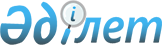 Алтынсарин ауданы ауылдарының және ауылдық округтерінің 2021-2023 жылдарға арналған бюджеттері туралыҚостанай облысы Алтынсарин ауданы мәслихатының 2021 жылғы 8 қаңтардағы № 346 шешімі. Қостанай облысының Әділет департаментінде 2021 жылғы 11 қаңтарда № 9705 болып тіркелді.
       "Қазақстан Республикасындағы жергілікті мемлекеттік басқару және өзін өзі басқару туралы" 2001 жылғы 23 қаңтардағы Қазақстан Республикасы Заңының 6-бабы 2-7-тармағына сәйкес Алтынсарин аудандық мәслихаты ШЕШІМ ҚАБЫЛДАДЫ:
      1. Алтынсарин ауданы Обаған ауылдық округінің 2021-2023 жылдарға арналған бюджеті тиісінше, 1, 2 және 3 қосымшаларға сәйкес, оның ішінде 2021 жылға мынадай көлемдерде бекітілсін:
      1) кірістер – 147836,0 мың теңге, оның ішінде:
      салықтық түсімдер бойынша – 8873,0 мың теңге;
      салықтық емес түсімдер бойынша – 20,0 мың теңге;
      трансферттер түсімі бойынша – 138943,0 мың теңге;
      2) шығындар – 151465,2 мың теңге;
      3) таза бюджеттік кредиттеу – 0,0 мың теңге, оның ішінде:
      бюджеттік кредиттер – 0,0 мың теңге;
      бюджеттік кредиттерді өтеу – 0,0 мың теңге;
      4) қаржы активтерімен операциялар бойынша сальдо – 0,0 мың теңге;
      5) бюджет тапшылығы (профициті) – - 3629,2 мың теңге;
      6) бюджет тапшылығын қаржыландыру (профицитін пайдалану) – 3629,3 мың теңге.
      Ескерту. 1-тармақ жаңа редакцияда - Қостанай облысы Алтынсарин ауданы мәслихатының 16.09.2021 № 41 шешімімен (01.01.2021 бастап қолданысқа енгізіледі).


      2. 2021 жылға арналған Обаған ауылдық округінің бюджетінде аудандық бюджеттен ауылдық округтің бюджетіне берілетін бюджеттік субвенциялар көлемі 18294,0 мың теңге сомасында көзделгені ескерілсін.
      3. Алтынсарин ауданы Мариям Хәкімжанова атындағы ауылдық округтің 2021-2023 жылдарға арналған бюджеті тиісінше, 4, 5 және 6 қосымшаларға сәйкес, оның ішінде 2020 жылға мынадай көлемдерде бекітілсін:
      1) кірістер – 50781,0 мың теңге, оның ішінде:
      салықтық түсімдер бойынша – 3818,0 мың теңге;
      салықтық емес түсімдер бойынша – 0,0 мың теңге;
      трансферттер түсімі бойынша – 46963,0 мың теңге;
      2) шығындар – 52215,5 мың теңге;
      3) таза бюджеттік кредиттеу – 0,0 мың теңге, оның ішінде:
      бюджеттік кредиттер – 0,0 мың теңге;
      бюджеттік кредиттерді өтеу – 0,0 мың теңге;
      4) қаржы активтерімен операциялар бойынша сальдо – 0,0 мың теңге;
      5) бюджет тапшылығы (профициті) – -1434,5 мың теңге;
      6) бюджет тапшылығын қаржыландыру (профицитін пайдалану) – 1434,5 мың теңге.
      Ескерту. 3-тармақ жаңа редакцияда - Қостанай облысы Алтынсарин ауданы мәслихатының 16.09.2021 № 41 шешімімен (01.01.2021 бастап қолданысқа енгізіледі).


      4. 2021 жылға арналған Мариям Хәкімжанова атындағы ауылдық округтің бюджетінде аудандық бюджеттен ауылдық округтің бюджетіне берілетін бюджеттік субвенциялар көлемі 19051,0 мың теңге сомасында көзделгені ескерілсін.
      5. Алтынсарин ауданы Большая Чураковка ауылдық округінің 2021-2023 жылдарға арналған бюджеті тиісінше, 7, 8 және 9 қосымшаларға сәйкес, оның ішінде 2021 жылға мынадай көлемдерде бекітілсін:
      1) кірістер – 39859,0 мың теңге, оның ішінде:
      салықтық түсімдер бойынша – 2891,0 мың теңге;
      салықтық емес түсімдер бойынша – 0,0 мың теңге;
      трансферттер түсімі бойынша – 36968,0 мың теңге;
      2) шығындар – 40779,6 мың теңге;
      3) таза бюджеттік кредиттеу – 0,0 мың теңге, оның ішінде:
      бюджеттік кредиттер – 0,0 мың теңге;
      бюджеттік кредиттерді өтеу – 0,0 мың теңге;
      4) қаржы активтерімен операциялар бойынша сальдо – 0,0 мың теңге;
      5) бюджет тапшылығы (профициті) – -920,6 мың теңге;
      6) бюджет тапшылығын қаржыландыру (профицитін пайдалану) – 920,6 мың теңге.
      Ескерту. 5-тармақ жаңа редакцияда - Қостанай облысы Алтынсарин ауданы мәслихатының 16.09.2021 № 41 шешімімен (01.01.2021 бастап қолданысқа енгізіледі).


      6. 2021 жылға арналған Большая Чураковка ауылдық округінің бюджетінде аудандық бюджеттен ауылдық округтің бюджетіне берілетін бюджеттік субвенциялар көлемі 19922,0 мың теңге сомасында көздегені ескерілсін.
      7. Алтынсарин ауданы Димитров ауылдық округінің 2021-2023 жылдарға арналған бюджеті тиісінше 10, 11 және 12 қосымшаларға сәйкес, оның ішінде 2021 жылға мынадай көлемдерде бекітілсін:
      1) кірістер – 16878,0 мың теңге, оның ішінде:
      салықтық түсімдер бойынша – 1910,0мың теңге;
      салықтық емес түсімдер бойынша – 0,0 мың теңге;
      трансферттер түсімі бойынша – 14968,0 мың теңге;
      2) шығындар – 17205,6 мың теңге;
      3) таза бюджеттік кредиттеу – 0,0 мың теңге, оның ішінде:
      бюджеттік кредиттер – 0,0 мың теңге;
      бюджеттік кредиттерді өтеу – 0,0 мың теңге;
      4) қаржы активтерімен операциялар бойынша сальдо – 0,0 мың теңге;
      5) бюджет тапшылығы (профициті) – -327,6 мың теңге;
      6) бюджет тапшылығын қаржыландыру (профицитін пайдалану) – 327,6 мың теңге.
      Ескерту. 7-тармақ жаңа редакцияда - Қостанай облысы Алтынсарин ауданы мәслихатының 16.09.2021 № 41 шешімімен (01.01.2021 бастап қолданысқа енгізіледі).


      8. 2021 жылға арналған Димитров ауылдық округінің бюджетінде аудандық бюджеттен ауылдық округтің бюджетіне берілетін бюджеттік субвенциялар көлемі 8368,0 мың теңге сомасында көздегені ескерілсін.
      9. Алтынсарин ауданы Ілияс Омаров атындағы ауылдық округтің 2021-2023 жылдарға арналған бюджеті тиісінше 13, 14 және 15 қосымшаларға сәйкес, оның ішінде 2021 жылға мынадай көлемдерде бекітілсін:
      1) кірістер – 19968,0 мың теңге, оның ішінде:
      салықтық түсімдер бойынша – 2655,0 мың теңге;
      салықтық емес түсімдер бойынша – 0,0 мың теңге;
      трансферттер түсімі бойынша – 17313,0 мың теңге;
      2) шығындар – 20743,6 мың теңге;
      3) таза бюджеттік кредиттеу – 0,0 мың теңге, оның ішінде:
      бюджеттік кредиттер – 0,0 мың теңге;
      бюджеттік кредиттерді өтеу – 0,0 мың теңге;
      4) қаржы активтерімен операциялар бойынша сальдо – 0,0 мың теңге;
      5) бюджет тапшылығы (профициті) – -775,6 мың теңге;
      6) бюджет тапшылығын қаржыландыру (профицитін пайдалану) – 775,6 мың теңге.
      Ескерту. 9-тармақ жаңа редакцияда - Қостанай облысы Алтынсарин ауданы мәслихатының 16.09.2021 № 41 шешімімен (01.01.2021 бастап қолданысқа енгізіледі).


      10. 2021 жылға арналған Ілияс Омаров атындағы ауылдық округтің бюджетінде аудандық бюджеттен ауылдық округтің бюджетіне берілетін бюджеттік субвенциялар көлемі 11162,0 мың теңге сомасында көзделгені ескерілсін.
      11. Алтынсарин ауданы Омар Шипин атындағы ауылдық округтің 2021-2023 жылдарға арналған бюджеті тиісінше, 16, 17 және 18 қосымшаларға сәйкес, оның ішінде 2021 жылға мынадай көлемдерде бекітілсін:
      1) кірістер – 19425,0 мың теңге, оның ішінде:
      салықтық түсімдер бойынша – 1106,0 мың теңге;
      салықтық емес түсімдер бойынша – 0,0 мың теңге;
      трансферттер түсімі бойынша – 18319,0 мың теңге;
      2) шығындар – 19536,7 мың теңге;
      3) таза бюджеттік кредиттеу – 0,0 мың теңге, оның ішінде:
      бюджеттік кредиттер – 0,0 мың теңге;
      бюджеттік кредиттерді өтеу – 0,0 мың теңге;
      4) қаржы активтерімен операциялар бойынша сальдо – 0,0 мың теңге;
      5) бюджет тапшылығы (профициті) – -111,7 мың теңге;
      6) бюджет тапшылығын қаржыландыру (профицитін пайдалану) – 111,7 мың теңге.
      Ескерту. 11-тармақ жаңа редакцияда - Қостанай облысы Алтынсарин ауданы мәслихатының 16.09.2021 № 41 шешімімен (01.01.2021 бастап қолданысқа енгізіледі).


      12. 2021 жылға арналған Омар Шипин атындағы ауылдық округтің бюджетінде аудандық бюджеттен ауылдық округтің бюджетіне берілетін бюджеттік субвенциялар көлемі 13510,0 мың теңге сомасында көзделгені ескерілсін.
      13. Алтынсарин ауданы Красный Кордон ауылының 2021-2023 жылдарға арналған бюджеті тиісінше 19, 20 және 21 қосымшаларға сәйкес, оның ішінде 2021 жылға мынадай көлемдерде бекітілсін:
      1) кірістер – 19620,0 мың теңге, оның ішінде:
      салықтық түсімдер бойынша – 1771,0мың теңге;
      салықтық емес түсімдер бойынша – 0,0 мың теңге;
      трансферттер түсімі бойынша – 17849,0 мың теңге;
      2) шығындар – 20912,8 мың теңге;
      3) таза бюджеттік кредиттеу – 0,0 мың теңге, оның ішінде:
      бюджеттік кредиттер – 0,0 мың теңге;
      бюджеттік кредиттерді өтеу – 0,0 мың теңге;
      4) қаржы активтерімен операциялар бойынша сальдо – 0,0 мың теңге;
      5) бюджет тапшылығы (профициті) – -1292,8 мың теңге;
      6) бюджет тапшылығын қаржыландыру (профицитін пайдалану) – 1292,8 мың теңге.
      Ескерту. 13-тармақ жаңа редакцияда - Қостанай облысы Алтынсарин ауданы мәслихатының 16.09.2021 № 41 шешімімен (01.01.2021 бастап қолданысқа енгізіледі).


      14. 2021 жылға арналған Красный Кордон ауылының бюджетінде аудандық бюджеттен ауыл бюджетіне берілетін бюджеттік субвенциялар көлемі 12749,0 мың теңге сомасында көзделгені ескерілсін.
      15. Алтынсарин ауданы Новоалексеев ауылының 2021-2023 жылдарға арналған бюджеті тиісінше 22, 23 және 24 қосымшаларға сәйкес, оның ішінде 2021 жылға мынадай көлемдерде бекітілсін:
      1) кірістер – 14665,0 мың теңге, оның ішінде:
      салықтық түсімдер бойынша – 726,0 мың теңге;
      салықтық емес түсімдер бойынша – 0,0 мың теңге;
      трансферттер түсімі бойынша – 13939,0 мың теңге;
      2) шығындар – 14984,6 мың теңге;
      3) таза бюджеттік кредиттеу – 0,0 мың теңге, оның ішінде:
      бюджеттік кредиттер – 0,0 мың теңге;
      бюджеттік кредиттерді өтеу – 0,0 мың теңге;
      4) қаржы активтерімен операциялар бойынша сальдо – 0,0 мың теңге;
      5) бюджет тапшылығы (профициті) – -319,6 мың теңге;
      6) бюджет тапшылығын қаржыландыру (профицитін пайдалану) – 319,6 мың теңге.
      Ескерту. 15-тармақ жаңа редакцияда - Қостанай облысы Алтынсарин ауданы мәслихатының 16.09.2021 № 41 шешімімен (01.01.2021 бастап қолданысқа енгізіледі).


      16. 2021 жылға арналған Новоалексеев ауылының бюджетінде аудандық бюджеттен ауыл бюджетіне берілетін бюджеттік субвенциялар көлемі 10439,0 мың теңге сомасында көзделгені ескерілсін.
      17. Алтынсарин ауданы Свердловка ауылының 2021-2023 жылдарға арналған бюджеті тиісінше 25, 26 және 27 қосымшаларға сәйкес, оның ішінде 2021 жылға мынадай көлемдерде бекітілсін:
      1) кірістер – 17590,0 мың теңге, оның ішінде:
      салықтық түсімдер бойынша – 999,0 мың теңге;
      салықтық емес түсімдер бойынша – 0,0 мың теңге;
      трансферттер түсімі бойынша – 16591,0 мың теңге;
      2) шығындар – 17968,9 мың теңге;
      3) таза бюджеттік кредиттеу – 0,0 мың теңге, оның ішінде:
      бюджеттік кредиттер – 0,0 мың теңге;
      бюджеттік кредиттерді өтеу – 0,0 мың теңге;
      4) қаржы активтерімен операциялар бойынша сальдо – 0,0 мың теңге;
      5) бюджет тапшылығы (профициті) – -378,9 мың теңге;
      6) бюджет тапшылығын қаржыландыру (профицитін пайдалану) – 378,9 мың теңге.
      Ескерту. 17-тармақ жаңа редакцияда - Қостанай облысы Алтынсарин ауданы мәслихатының 16.09.2021 № 41 шешімімен (01.01.2021 бастап қолданысқа енгізіледі).


      18. 2021 жылға арналған Свердловка ауылының бюджетінде аудандық бюджеттен ауыл бюджетіне берілетін бюджеттік субвенциялар көлемі 10195,0 мың теңге сомасында көзделгені ескерілсін.
      19. Осы шешім 2021 жылдың 1 қаңтарынан бастап қолданысқа енгізіледі. Алтынсарин ауданының Обаған ауылдық округінің 2021 жылға арналған бюджеті
      Ескерту. 1-қосымша жаңа редакцияда - Қостанай облысы Алтынсарин ауданы мәслихатының 16.09.2021 № 41 шешімімен (01.01.2021 бастап қолданысқа енгізіледі). Алтынсарин ауданының Обаған ауылдық округінің 2022 жылға арналған бюджеті Алтынсарин ауданының Обаған ауылдық округінің 2023 жылға арналған бюджеті Алтынсарин ауданының Мариям Хәкімжанова атындағы ауылдық округінің 2021 жылға арналған бюджеті
      Ескерту. 4-қосымша жаңа редакцияда - Қостанай облысы Алтынсарин ауданы мәслихатының 16.09.2021 № 41 шешімімен (01.01.2021 бастап қолданысқа енгізіледі). Алтынсарин ауданының Мариям Хәкімжанова атындағы ауылдық округінің 2022 жылға арналған бюджеті Алтынсарин ауданының Мариям Хәкімжанова атындағы ауылдық округінің 2023 жылға арналған бюджеті Алтынсарин ауданының Большая Чураковка ауылдық округінің 2021 жылға арналған бюджеті
      Ескерту. 7-қосымша жаңа редакцияда - Қостанай облысы Алтынсарин ауданы мәслихатының 16.09.2021 № 41 шешімімен (01.01.2021 бастап қолданысқа енгізіледі). Алтынсарин ауданының Большая Чураковка ауылдық округінің 2022 жылға арналған бюджеті Алтынсарин ауданының Большая Чураковка ауылдық округінің 2023 жылға арналған бюджеті Алтынсарин ауданының Димитров ауылдық округінің 2021 жылға арналған бюджеті
      Ескерту. 10-қосымша жаңа редакцияда - Қостанай облысы Алтынсарин ауданы мәслихатының 16.09.2021 № 41 шешімімен (01.01.2021 бастап қолданысқа енгізіледі). Алтынсарин ауданының Димитров ауылдық округінің 2022 жылға арналған бюджеті Алтынсарин ауданының Димитров ауылдық округінің 2023 жылға арналған бюджеті Алтынсарин ауданының Ілияс Омаров атындағы ауылдық округінің 2021 жылға арналған бюджеті
      Ескерту. 13-қосымша жаңа редакцияда - Қостанай облысы Алтынсарин ауданы мәслихатының 16.09.2021 № 41 шешімімен (01.01.2021 бастап қолданысқа енгізіледі). Алтынсарин ауданының Ілияс Омаров атындағы ауылдық округінің 2022 жылға арналған бюджеті Алтынсарин ауданының Ілияс Омаров атындағы ауылдық округінің 2023 жылға арналған бюджеті Алтынсарин ауданының Омар Шипин атындағы ауылдық округінің 2021 жылға арналған бюджеті
      Ескерту. 16-қосымша жаңа редакцияда - Қостанай облысы Алтынсарин ауданы мәслихатының 16.09.2021 № 41 шешімімен (01.01.2021 бастап қолданысқа енгізіледі). Алтынсарин ауданының Омар Шипин атындағы ауылдық округінің 2022 жылға арналған бюджеті Алтынсарин ауданының Омар Шипин атындағы ауылдық округінің 2023 жылға арналған бюджеті Алтынсарин ауданының Красный Кордон ауылының 2021 жылға арналған бюджеті
      Ескерту. 19-қосымша жаңа редакцияда - Қостанай облысы Алтынсарин ауданы мәслихатының 16.09.2021 № 41 шешімімен (01.01.2021 бастап қолданысқа енгізіледі). Алтынсарин ауданының Красный Кордон ауылының 2022 жылға арналған бюджеті Алтынсарин ауданының Красный Кордон ауылының 2023 жылға арналған бюджеті Алтынсарин ауданының Новоалексеев ауылының 2021 жылға арналған бюджеті
      Ескерту. 22-қосымша жаңа редакцияда - Қостанай облысы Алтынсарин ауданы мәслихатының 16.09.2021 № 41 шешімімен (01.01.2021 бастап қолданысқа енгізіледі). Алтынсарин ауданының Новоалексеев ауылының 2022 жылға арналған бюджеті Алтынсарин ауданының Новоалексеев ауылының 2023 жылға арналған бюджеті Алтынсарин ауданының Свердловка ауылының 2021 жылға арналған бюджеті
      Ескерту. 25-қосымша жаңа редакцияда - Қостанай облысы Алтынсарин ауданы мәслихатының 16.09.2021 № 41 шешімімен (01.01.2021 бастап қолданысқа енгізіледі). Алтынсарин ауданының Свердловка ауылының 2022 жылға арналған бюджеті Алтынсарин ауданының Свердловка ауылының 2023 жылға арналған бюджеті
					© 2012. Қазақстан Республикасы Әділет министрлігінің «Қазақстан Республикасының Заңнама және құқықтық ақпарат институты» ШЖҚ РМК
				
      Сессия төрағасы 

К. Ңлкин

      Мәслихат хатшысының м.а. 

А. Уразбаева
Мәслихаттың
2021 жылғы 8 қаңтардағы
№ 346 шешіміне
1-қосымша
Санаты
Санаты
Санаты
Санаты
Санаты
Сомасы (мың теңге)
 Сыныбы
 Сыныбы
 Сыныбы
 Сыныбы
Сомасы (мың теңге)
Ішкі сыныбы
Ішкі сыныбы
Ішкі сыныбы
Сомасы (мың теңге)
Ерекшелігі
Ерекшелігі
Сомасы (мың теңге)
Атауы
Сомасы (мың теңге)
I. КІРІСТЕР
147836,0
1
 Салықтық түсімдер
8873,0
1
01
Табыс салығы
463,0
1
01
2
Жеке табыс салығы
463,0
1
04
Меншiкке салынатын салықтар
8410,0
1
04
1
Мүлiкке салынатын салықтар
104,0
1
04
3
Жер салығы
133,0
1
04
4
Көлiк құралдарына салынатын салық
8173,0
2
Салықтық емес түсiмдер
20,0
2
01
Мемлекеттік меншіктен түсетін кірістер
20,0
2
01
5
Мемлекет меншігіндегі мүлікті жалға беруден түсетін кірістер
20,0
4
Трансферттердің түсімдері
138943,0
4
02
Мемлекеттiк басқарудың жоғары тұрған органдарынан түсетiн трансферттер
138943,0
4
02
3
Аудандардан (облыстық маңызы бар қала) трансферттер
138943,0
Функционалдық топ
Функционалдық топ
Функционалдық топ
Функционалдық топ
Функционалдық топ
Сомасы (мың теңге)
Функционалдық кіші топ 
Функционалдық кіші топ 
Функционалдық кіші топ 
Функционалдық кіші топ 
Сомасы (мың теңге)
Бюджеттік бағдарламалардың әкімшісі
Бюджеттік бағдарламалардың әкімшісі
Бюджеттік бағдарламалардың әкімшісі
Сомасы (мың теңге)
Бюджеттік бағдарлама
Бюджеттік бағдарлама
Сомасы (мың теңге)
Атауы
Сомасы (мың теңге)
II. ШЫҒЫНДАР
151465,2
01
Жалпы сипаттағы мемлекеттік қызметтер
28005,0
01
1
Мемлекеттiк басқарудың жалпы функцияларын орындайтын өкiлдi, атқарушы және басқа органдар
28005,0
01
1
124
Аудандық маңызы бар қала, ауыл, кент, ауылдық округ әкімінің аппараты 
28005,0
01
1
124
001
Аудандық маңызы бар қала, ауыл, кент, ауылдық округ әкімінің қызметін қамтамасыз ету жөніндегі қызметтер
28005,0
07
Тұрғын үй-коммуналдық шаруашылық
15976,0
07
3
Елді-мекендерді көркейту
15976,0
07
3
124
Аудандық маңызы бар қала, ауыл, кент, ауылдық округ әкімінің аппараты 
15976,0
07
3
124
008
Елді мекендердегі көшелерді жарықтандыру
4997,0
07
3
124
011
Елді мекендерді абаттандыру мен көгалдандыру
10979,0
08
Мәдениет, спорт, туризм және ақпараттық кеңістiк
1847,0
08
2
Спорт
1847,0
08
2
124
Аудандық маңызы бар қала, ауыл, кент, ауылдық округ әкімінің аппараты 
1847,0
08
2
124
028
Жергілікті деңгейде дене шынықтыру-сауықтыру және спорттық іс-шараларды өткізу
1847,0
12
Көлік және коммуникация
105637,2
12
1
Автомобиль көлігі
105637,2
12
1
124
Аудандық маңызы бар қала, ауыл, кент, ауылдық округ әкімінің аппараты 
105637,2
12
1
124
013
Аудандық маңызы бар қалаларда, ауылдарда, кенттерде, ауылдық округтерде автомобиль жолдарының жұмыс істеуін қамтамасыз ету
6464,2
12
1
124
045
Аудандық маңызы бар қалаларда, ауылдарда, кенттерде, ауылдық округтерде автомобиль жолдарының жұмыс істеуін қамтамасыз ету
99173,0
III. Таза бюджеттік кредиттеу
0,0
IV. Қаржы активтерімен операция бойынша сальдо
0,0
V. Бюджет тапшылығы (профициті)
-3629,2
VI. Бюджет тапшылығын қаржыландыру (профицитін пайдалану)
3629,3
8
Бюджет қаражатының пайдаланылатын қалдықтары
3629,3
8
01
Бюджет қаражаты қалдықтары
3629,3
8
01
1
Бюджет қаражатының бос қалдықтары
3629,3Мәслихаттың2021 жылғы 8 қаңтардағы№ 346 шешіміне2-қосымша
Санаты
Санаты
Санаты
Санаты
Санаты
Сомасы (мың теңге)
Сыныбы
Сыныбы
Сыныбы
Сыныбы
Сомасы (мың теңге)
Кіші сыныбы
Кіші сыныбы
Кіші сыныбы
Сомасы (мың теңге)
Ерекшелігі
Ерекшелігі
Сомасы (мың теңге)
Атауы
Сомасы (мың теңге)
1
2
3
4
5
6
I. КІРІСТЕР
79095,0
1
Салықтық түсімдер
8809,0
04
Меншiкке салынатын салықтар
8809,0
1
Мүлiкке салынатын салықтар
560,0
3
Жер салығы
280,0
4
Көлiк құралдарына салынатын салық
7969,0
2
Салықтық емес түсiмдер
84,0
01
Мемлекеттік меншіктен түсетін кірістер
84,0
5
Мемлекет меншігіндегі мүлікті жалға беруден түсетін кірістер
84,0
4
Трансферттердің түсімдері
70202,0
02
Мемлекеттiк басқарудың жоғары тұрған органдарынан түсетiн трансферттер
70202,0
3
Аудандардан (облыстық маңызы бар қала) трансферттер
70202,0
Функционалдық топ
Функционалдық топ
Функционалдық топ
Функционалдық топ
Функционалдық топ
Сомасы (мың теңге)
Кіші функция 
Кіші функция 
Кіші функция 
Кіші функция 
Сомасы (мың теңге)
Бюджеттік бағдарламалардың әкімшісі
Бюджеттік бағдарламалардың әкімшісі
Бюджеттік бағдарламалардың әкімшісі
Сомасы (мың теңге)
Бюджеттік бағдарлама
Бюджеттік бағдарлама
Сомасы (мың теңге)
Атауы
Сомасы (мың теңге)
1
2
3
4
5
6
II. ШЫҒЫНДАР
79095,0
01
Жалпы сипаттағы мемлекеттік қызметтер
20205,0
1
Мемлекеттiк басқарудың жалпы функцияларын орындайтын өкiлдi, атқарушы және басқа органдар
20205,0
124
Аудандық маңызы бар қала, ауыл, кент, ауылдық округ әкімінің аппараты
20205,0
001
Аудандық маңызы бар қала, ауыл, кент, ауылдық округ әкімінің қызметін қамтамасыз ету жөніндегі қызметтер
20205,0
07
Тұрғын үй-коммуналдық шаруашылық
55308,0
3
Елді-мекендерді көркейту
55308,0
124
Аудандық маңызы бар қала, ауыл, кент, ауылдық округ әкімінің аппараты
55308,0
008
Елді мекендердегі көшелерді жарықтандыру
2200,0
011
Елді мекендерді абаттандыру мен көгалдандыру
53108,0
08
Мәдениет, спорт, туризм және ақпараттық кеңістiк
1847,0
2
Спорт
1847,0
124
Аудандық маңызы бар қала, ауыл, кент, ауылдық округ әкімінің аппараты
1847,0
028
Жергілікті деңгейде дене шынықтыру-сауықтыру және спорттық іс-шараларды өткізу
1847,0
12
Көлік және коммуникация
1735,0
1
Автомобиль көлігі
1735,0
124
Аудандық маңызы бар қала, ауыл, кент, ауылдық округ әкімінің аппараты
1735,0
013
Аудандық маңызы бар қалаларда, ауылдарда, кенттерде, ауылдық округтерде автомобиль жолдарының жұмыс істеуін қамтамасыз ету
1735,0
III. Таза бюджеттік кредиттеу
0,0
IV. Қаржы активтерімен операция бойынша сальдо
0,0
V. Бюджет тапшылығы (профициті)
0,0
VI. Бюджет тапшылығын қаржыландыру (профицитін пайдалану)
0,0Мәслихаттың2021 жылғы 8 қаңтардағы№ 346 шешіміне3-қосымша
Санаты
Санаты
Санаты
Санаты
Санаты
Сомасы (мың теңге)
Сыныбы
Сыныбы
Сыныбы
Сыныбы
Сомасы (мың теңге)
Кіші сыныбы
Кіші сыныбы
Кіші сыныбы
Сомасы (мың теңге)
Ерекшелігі
Ерекшелігі
Сомасы (мың теңге)
Атауы
Сомасы (мың теңге)
1
2
3
4
5
6
I. КІРІСТЕР
79095,0
1
Салықтық түсімдер
8809,0
04
Меншiкке салынатын салықтар
8809,0
1
Мүлiкке салынатын салықтар
560,0
3
Жер салығы
280,0
4
Көлiк құралдарына салынатын салық
7969,0
2
Салықтық емес түсiмдер
84,0
01
Мемлекеттік меншіктен түсетін кірістер
84,0
5
Мемлекет меншігіндегі мүлікті жалға беруден түсетін кірістер
84,0
4
Трансферттердің түсімдері
70202,0
02
Мемлекеттiк басқарудың жоғары тұрған органдарынан түсетiн трансферттер
70202,0
3
Аудандардан (облыстық маңызы бар қала) трансферттер
70202,0
Функционалдық топ
Функционалдық топ
Функционалдық топ
Функционалдық топ
Функционалдық топ
Сомасы (мың теңге)
Кіші функция 
Кіші функция 
Кіші функция 
Кіші функция 
Сомасы (мың теңге)
Бюджеттік бағдарламалардың әкімшісі
Бюджеттік бағдарламалардың әкімшісі
Бюджеттік бағдарламалардың әкімшісі
Сомасы (мың теңге)
Бюджеттік бағдарлама
Бюджеттік бағдарлама
Сомасы (мың теңге)
Атауы
Сомасы (мың теңге)
1
2
3
4
5
6
II. ШЫҒЫНДАР
79095,0
01
Жалпы сипаттағы мемлекеттік қызметтер
20205,0
1
Мемлекеттiк басқарудың жалпы функцияларын орындайтын өкiлдi, атқарушы және басқа органдар
20205,0
124
Аудандық маңызы бар қала, ауыл, кент, ауылдық округ әкімінің аппараты
20205,0
001
Аудандық маңызы бар қала, ауыл, кент, ауылдық округ әкімінің қызметін қамтамасыз ету жөніндегі қызметтер
20205,0
07
Тұрғын үй-коммуналдық шаруашылық
55308,0
3
Елді-мекендерді көркейту
55308,0
124
Аудандық маңызы бар қала, ауыл, кент, ауылдық округ әкімінің аппараты
55308,0
008
Елді мекендердегі көшелерді жарықтандыру
2200,0
011
Елді мекендерді абаттандыру мен көгалдандыру
53108,0
08
Мәдениет, спорт, туризм және ақпараттық кеңістiк
1847,0
2
Спорт
1847,0
124
Аудандық маңызы бар қала, ауыл, кент, ауылдық округ әкімінің аппараты
1847,0
028
Жергілікті деңгейде дене шынықтыру-сауықтыру және спорттық іс-шараларды өткізу
1847,0
12
Көлік және коммуникация
1735,0
1
Автомобиль көлігі
1735,0
124
Аудандық маңызы бар қала, ауыл, кент, ауылдық округ әкімінің аппараты
1735,0
013
Аудандық маңызы бар қалаларда, ауылдарда, кенттерде, ауылдық округтерде автомобиль жолдарының жұмыс істеуін қамтамасыз ету
1735,0
III. Таза бюджеттік кредиттеу
0,0
IV. Қаржы активтерімен операция бойынша сальдо
0,0
V. Бюджет тапшылығы (профициті)
0,0
VI. Бюджет тапшылығын қаржыландыру (профицитін пайдалану)
0,0Мәслихаттың2021 жылғы 8 қаңтардағы№ 346 шешіміне4 қосымша
Санаты
Санаты
Санаты
Санаты
Санаты
Сомасы (мың теңге)
 Сыныбы
 Сыныбы
 Сыныбы
 Сыныбы
Сомасы (мың теңге)
Ішкі сыныбы
Ішкі сыныбы
Ішкі сыныбы
Сомасы (мың теңге)
Ерекшелігі
Ерекшелігі
Сомасы (мың теңге)
Атауы
Сомасы (мың теңге)
I. КІРІСТЕР
50781,0
1
 Салықтық түсімдер
3818,0
1
01
Табыс салығы
535,0
1
01
2
Жеке табыс салығы
535,0
1
04
Меншiкке салынатын салықтар
3283,0
1
04
1
Мүлiкке салынатын салықтар
428,0
1
04
3
Жер салығы
290,0
1
04
4
Көлiк құралдарына салынатын салық
2565,0
2
Салықтық емес түсiмдер
0,0
2
01
Мемлекеттік меншіктен түсетін кірістер
0,0
2
01
5
Мемлекет меншігіндегі мүлікті жалға беруден түсетін кірістер
0,0
4
Трансферттердің түсімдері
46963,0
4
02
Мемлекеттiк басқарудың жоғары тұрған органдарынан түсетiн трансферттер
46963,0
4
02
3
Аудандардан (облыстық маңызы бар қала) трансферттер
46963,0
Функционалдық топ
Функционалдық топ
Функционалдық топ
Функционалдық топ
Функционалдық топ
Сомасы (мың теңге)
Функционалдық кіші топ 
Функционалдық кіші топ 
Функционалдық кіші топ 
Функционалдық кіші топ 
Сомасы (мың теңге)
Бюджеттік бағдарламалардың әкімшісі
Бюджеттік бағдарламалардың әкімшісі
Бюджеттік бағдарламалардың әкімшісі
Сомасы (мың теңге)
Бюджеттік бағдарлама
Бюджеттік бағдарлама
Сомасы (мың теңге)
Атауы
Сомасы (мың теңге)
II. ШЫҒЫНДАР
52215,5
01
Жалпы сипаттағы мемлекеттік қызметтер
43686,5
01
1
Мемлекеттiк басқарудың жалпы функцияларын орындайтын өкiлдi, атқарушы және басқа органдар
43686,5
01
1
124
Аудандық маңызы бар қала, ауыл, кент, ауылдық округ әкімінің аппараты 
43686,5
01
1
124
001
Аудандық маңызы бар қала, ауыл, кент, ауылдық округ әкімінің қызметін қамтамасыз ету жөніндегі қызметтер
43686,5
07
Тұрғын үй-коммуналдық шаруашылық
2639,0
07
3
Елді-мекендерді көркейту
2639,0
07
3
124
Аудандық маңызы бар қала, ауыл, кент, ауылдық округ әкімінің аппараты 
2639,0
07
3
124
008
Елді мекендердегі көшелерді жарықтандыру
1600,0
07
3
124
009
Елді мекендердің санитариясын қамтамасыз ету
600,0
07
3
124
011
Елді мекендерді абаттандыру мен көгалдандыру
439,0
08
Мәдениет, спорт, туризм және ақпараттық кеңістiк
0,0
08
2
Спорт
0,0
08
2
124
Аудандық маңызы бар қала, ауыл, кент, ауылдық округ әкімінің аппараты 
0,0
08
2
124
028
Жергілікті деңгейде дене шынықтыру-сауықтыру және спорттық іс-шараларды өткізу
0,0
12
Көлік және коммуникация
5890,0
12
1
Автомобиль көлігі
5890,0
12
1
124
Аудандық маңызы бар қала, ауыл, кент, ауылдық округ әкімінің аппараты 
5890,0
12
1
124
013
Аудандық маңызы бар қалаларда, ауылдарда, кенттерде, ауылдық округтерде автомобиль жолдарының жұмыс істеуін қамтамасыз ету
5890,0
III. Таза бюджеттік кредиттеу
0,0
IV. Қаржы активтерімен операция бойынша сальдо
0,0
V. Бюджет тапшылығы (профициті)
-1434,5
VI. Бюджет тапшылығын қаржыландыру (профицитін пайдалану)
1434,5
8
Бюджет қаражатының пайдаланылатын қалдықтары
1434,5
8
01
Бюджет қаражаты қалдықтары
1434,5
8
01
1
Бюджет қаражатының бос қалдықтары
1434,5Мәслихаттың2021 жылғы 8 қаңтардағы№ 346 шешіміне5-қосымша
Санаты
Санаты
Санаты
Санаты
Санаты
Сомасы (мың теңге)
Сыныбы
Сыныбы
Сыныбы
Сыныбы
Сомасы (мың теңге)
Кіші сыныбы
Кіші сыныбы
Кіші сыныбы
Сомасы (мың теңге)
Ерекшелігі
Ерекшелігі
Сомасы (мың теңге)
Атауы
Сомасы (мың теңге)
1
2
3
4
5
6
I. КІРІСТЕР
25369,0
1
Салықтық түсімдер
3808,0
04
Меншiкке салынатын салықтар
3808,0
1
Мүлiкке салынатын салықтар
953,0
3
Жер салығы
290,0
4
Көлiк құралдарына салынатын салық
2565,0
2
Салықтық емес түсiмдер
10,0
01
Мемлекеттік меншіктен түсетін кірістер
10,0
5
Мемлекет меншігіндегі мүлікті жалға беруден түсетін кірістер
10,0
4
Трансферттердің түсімдері
21551,0
02
Мемлекеттiк басқарудың жоғары тұрған органдарынан түсетiн трансферттер
21551,0
3
Аудандардан (облыстық маңызы бар қала) трансферттер
21551,0
Функционалдық топ 
Функционалдық топ 
Функционалдық топ 
Функционалдық топ 
Функционалдық топ 
Сомасы (мың теңге)
Кіші функция 
Кіші функция 
Кіші функция 
Кіші функция 
Сомасы (мың теңге)
Бюджеттік бағдарламалардың әкімшісі
Бюджеттік бағдарламалардың әкімшісі
Бюджеттік бағдарламалардың әкімшісі
Сомасы (мың теңге)
Бюджеттік бағдарлама
Бюджеттік бағдарлама
Сомасы (мың теңге)
Атауы
Сомасы (мың теңге)
1
2
3
4
5
6
II. ШЫҒЫНДАР
25369,0
01
Жалпы сипаттағы мемлекеттік қызметтер
20018,0
1
Мемлекеттiк басқарудың жалпы функцияларын орындайтын өкiлдi, атқарушы және басқа органдар
20018,0
124
Аудандық маңызы бар қала, ауыл, кент, ауылдық округ әкімінің аппараты
20018,0
001
Аудандық маңызы бар қала, ауыл, кент, ауылдық округ әкімінің қызметін қамтамасыз ету жөніндегі қызметтер
20018,0
07
Тұрғын үй-коммуналдық шаруашылық
1950,0
3
Елді-мекендерді көркейту
1950,0
124
Аудандық маңызы бар қала, ауыл, кент, ауылдық округ әкімінің аппараты
1950,0
008
Елді мекендердегі көшелерді жарықтандыру
1600,0
011
Елді мекендерді абаттандыру мен көгалдандыру
350,0
08
Мәдениет, спорт, туризм және ақпараттық кеңістiк
211,0
2
Спорт
211,0
124
Аудандық маңызы бар қала, ауыл, кент, ауылдық округ әкімінің аппараты
211,0
028
Жергілікті деңгейде дене шынықтыру-сауықтыру және спорттық іс-шараларды өткізу
211,0
12
Көлік және коммуникация
3190,0
1
Автомобиль көлігі
3190,0
124
Аудандық маңызы бар қала, ауыл, кент, ауылдық округ әкімінің аппараты
3190,0
013
Аудандық маңызы бар қалаларда, ауылдарда, кенттерде, ауылдық округтерде автомобиль жолдарының жұмыс істеуін қамтамасыз ету
3190,0
III. Таза бюджеттік кредиттеу
0,0
IV. Қаржы активтерімен операция бойынша сальдо
0,0
V. Бюджет тапшылығы (профициті)
0,0
VI. Бюджет тапшылығын қаржыландыру (профицитін пайдалану)
0,0Мәслихаттың2021 жылғы 8 қаңтардағы№ 346 шешіміне6-қосымша
Санаты
Санаты
Санаты
Санаты
Санаты
Сомасы (мың теңге)
Сыныбы
Сыныбы
Сыныбы
Сыныбы
Сомасы (мың теңге)
Кіші сыныбы
Кіші сыныбы
Кіші сыныбы
Сомасы (мың теңге)
Ерекшелігі
Ерекшелігі
Сомасы (мың теңге)
Атауы
Сомасы (мың теңге)
1
2
3
4
5
6
I. КІРІСТЕР
25369,0
1
Салықтық түсімдер
3808,0
04
Меншiкке салынатын салықтар
3808,0
1
Мүлiкке салынатын салықтар
953,0
3
Жер салығы
290,0
4
Көлiк құралдарына салынатын салық
2565,0
2
Салықтық емес түсiмдер
10,0
01
Мемлекеттік меншіктен түсетін кірістер
10,0
5
Мемлекет меншігіндегі мүлікті жалға беруден түсетін кірістер
10,0
4
Трансферттердің түсімдері
21551,0
02
Мемлекеттiк басқарудың жоғары тұрған органдарынан түсетiн трансферттер
21551,0
3
Аудандардан (облыстық маңызы бар қала) трансферттер
21551,0
Функционалдық топ 
Функционалдық топ 
Функционалдық топ 
Функционалдық топ 
Функционалдық топ 
Сомасы (мың теңге)
Кіші функция 
Кіші функция 
Кіші функция 
Кіші функция 
Сомасы (мың теңге)
Бюджеттік бағдарламалардың әкімшісі
Бюджеттік бағдарламалардың әкімшісі
Бюджеттік бағдарламалардың әкімшісі
Сомасы (мың теңге)
Бюджеттік бағдарлама 
Бюджеттік бағдарлама 
Сомасы (мың теңге)
Атауы
Сомасы (мың теңге)
1
2
3
4
5
6
II. ШЫҒЫНДАР
25369,0
01
Жалпы сипаттағы мемлекеттік қызметтер
20018,0
1
Мемлекеттiк басқарудың жалпы функцияларын орындайтын өкiлдi, атқарушы және басқа органдар
20018,0
124
Аудандық маңызы бар қала, ауыл, кент, ауылдық округ әкімінің аппараты 
20018,0
001
Аудандық маңызы бар қала, ауыл, кент, ауылдық округ әкімінің қызметін қамтамасыз ету жөніндегі қызметтер
20018,0
07
Тұрғын үй-коммуналдық шаруашылық
1950,0
3
Елді-мекендерді көркейту
1950,0
124
Аудандық маңызы бар қала, ауыл, кент, ауылдық округ әкімінің аппараты
1950,0
008
Елді мекендердегі көшелерді жарықтандыру
1600,0
011
Елді мекендерді абаттандыру мен көгалдандыру
350,0
08
Мәдениет, спорт, туризм және ақпараттық кеңістiк
211,0
2
Спорт
211,0
124
Аудандық маңызы бар қала, ауыл, кент, ауылдық округ әкімінің аппараты
211,0
028
Жергілікті деңгейде денешынықтыру-сауықтыру және спорттық іс-шараларды өткізу
211,0
12
Көлік және коммуникация
3190,0
1
Автомобиль көлігі
3190,0
124
Аудандық маңызы бар қала, ауыл, кент, ауылдық округ әкімінің аппараты
3190,0
013
Аудандық маңызы бар қалаларда, ауылдарда, кенттерде, ауылдық округтерде автомобиль жолдарының жұмыс істеуін қамтамасыз ету
3190,0
III. Таза бюджеттік кредиттеу
0,0
IV. Қаржы активтерімен операция бойынша сальдо
0,0
V. Бюджет тапшылығы (профициті)
0,0
VI. Бюджет тапшылығын қаржыландыру (профицитін пайдалану)
0,0Мәслихаттың2021 жылғы 8 қаңтардағы№ 346 шешіміне7-қосымша
Санаты
Санаты
Санаты
Санаты
Санаты
Сомасы (мың теңге)
 Сыныбы
 Сыныбы
 Сыныбы
 Сыныбы
Сомасы (мың теңге)
Ішкі сыныбы
Ішкі сыныбы
Ішкі сыныбы
Сомасы (мың теңге)
Ерекшелігі
Ерекшелігі
Сомасы (мың теңге)
Атауы
Сомасы (мың теңге)
I. КІРІСТЕР
39859,0
1
 Салықтық түсімдер
2891,0
1
01
Табыс салығы
95,0
1
01
2
Жеке табыс салығы
95,0
1
04
Меншiкке салынатын салықтар
2796,0
1
04
1
Мүлiкке салынатын салықтар
70,0
1
04
3
Жер салығы
73,0
1
04
4
Көлiк құралдарына салынатын салық
2653,0
2
Салықтық емес түсiмдер
0,0
2
01
Мемлекеттік меншіктен түсетін кірістер
0,0
2
01
5
Мемлекет меншігіндегі мүлікті жалға беруден түсетін кірістер
0,0
4
Трансферттердің түсімдері
36968,0
4
02
Мемлекеттiк басқарудың жоғары тұрған органдарынан түсетiн трансферттер
36968,0
4
02
3
Аудандардан (облыстық маңызы бар қала) трансферттер
36968,0
Функционалдық топ
Функционалдық топ
Функционалдық топ
Функционалдық топ
Функционалдық топ
Сомасы (мың теңге)
Функционалдық кіші топ 
Функционалдық кіші топ 
Функционалдық кіші топ 
Функционалдық кіші топ 
Сомасы (мың теңге)
Бюджеттік бағдарламалардың әкімшісі
Бюджеттік бағдарламалардың әкімшісі
Бюджеттік бағдарламалардың әкімшісі
Сомасы (мың теңге)
Бюджеттік бағдарлама
Бюджеттік бағдарлама
Сомасы (мың теңге)
Атауы
Сомасы (мың теңге)
II. ШЫҒЫНДАР
40779,6
01
Жалпы сипаттағы мемлекеттік қызметтер
26173,0
01
1
Мемлекеттiк басқарудың жалпы функцияларын орындайтын өкiлдi, атқарушы және басқа органдар
26173,0
01
1
124
Аудандық маңызы бар қала, ауыл, кент, ауылдық округ әкімінің аппараты 
26173,0
01
1
124
001
Аудандық маңызы бар қала, ауыл, кент, ауылдық округ әкімінің қызметін қамтамасыз ету жөніндегі қызметтер
26173,0
01
1
124
022
Мемлекеттік органның күрделі шығыстары
0,0
07
Тұрғын үй-коммуналдық шаруашылық
7356,0
07
3
Елді-мекендерді көркейту
7356,0
07
3
124
Аудандық маңызы бар қала, ауыл, кент, ауылдық округ әкімінің аппараты 
7356,0
07
3
124
008
Елді мекендердегі көшелерді жарықтандыру
6956,0
07
3
124
011
Елді мекендерді абаттандыру мен көгалдандыру
400,0
12
Көлік және коммуникация
7250,6
12
1
Автомобиль көлігі
7250,6
12
1
124
Аудандық маңызы бар қала, ауыл, кент, ауылдық округ әкімінің аппараты 
7250,6
12
1
124
013
Аудандық маңызы бар қалаларда, ауылдарда, кенттерде, ауылдық округтерде автомобиль жолдарының жұмыс істеуін қамтамасыз ету
7250,6
III. Таза бюджеттік кредиттеу
0,0
IV. Қаржы активтерімен операция бойынша сальдо
0,0
V. Бюджет тапшылығы (профициті)
-920,6
VI. Бюджет тапшылығын қаржыландыру (профицитін пайдалану)
920,6
8
Бюджет қаражатының пайдаланылатын қалдықтары
920,6
8
01
Бюджет қаражаты қалдықтары
920,6
8
01
1
Бюджет қаражатының бос қалдықтары
920,6Мәслихаттың2021 жылғы 8 қаңтардағы№ 346 шешіміне8-қосымша
Санаты
Санаты
Санаты
Санаты
Санаты
Сомасы (мың теңге)
Сыныбы
Сыныбы
Сыныбы
Сыныбы
Сомасы (мың теңге)
Кіші сыныбы
Кіші сыныбы
Кіші сыныбы
Сомасы (мың теңге)
Ерекшелігі
Ерекшелігі
Сомасы (мың теңге)
Атауы
Сомасы (мың теңге)
1
2
3
4
5
6
I. КІРІСТЕР
25988,0
1
Салықтық түсімдер
3058,0
04
Меншiкке салынатын салықтар
3058,0
1
Мүлiкке салынатын салықтар
222,0
3
Жер салығы
323,0
4
Көлiк құралдарына салынатын салық
2513,0
2
Салықтық емес түсiмдер
8,0
01
Мемлекеттік меншіктен түсетін кірістер
8,0
5
Мемлекет меншігіндегі мүлікті жалға беруден түсетін кірістер
8,0
4
Трансферттердің түсімдері
22922,0
02
Мемлекеттiк басқарудың жоғары тұрған органдарынан түсетiн трансферттер
22922,0
3
Аудандардан (облыстық маңызы бар қала) трансферттер
22922,0
Функционалдық топ 
Функционалдық топ 
Функционалдық топ 
Функционалдық топ 
Функционалдық топ 
Сомасы (мың теңге)
Кіші функция 
Кіші функция 
Кіші функция 
Кіші функция 
Сомасы (мың теңге)
Бюджеттік бағдарламалардың әкімшісі
Бюджеттік бағдарламалардың әкімшісі
Бюджеттік бағдарламалардың әкімшісі
Сомасы (мың теңге)
Бюджеттік бағдарлама 
Бюджеттік бағдарлама 
Сомасы (мың теңге)
Атауы
Сомасы (мың теңге)
1
2
3
4
5
6
II. ШЫҒЫНДАР
25988,0
01
Жалпы сипаттағы мемлекеттік қызметтер
21673,0
1
Мемлекеттiк басқарудың жалпы функцияларын орындайтын өкiлдi, атқарушы және басқа органдар
21673,0
124
Аудандық маңызы бар қала, ауыл, кент, ауылдық округ әкімінің аппараты
21673,0
001
Аудандық маңызы бар қала, ауыл, кент, ауылдық округ әкімінің қызметін қамтамасыз ету жөніндегі қызметтер
21673,0
07
Тұрғын үй-коммуналдық шаруашылық
815,0
3
Елді-мекендерді көркейту
815,0
124
Аудандық маңызы бар қала, ауыл, кент, ауылдық округ әкімінің аппараты
815,0
008
Елді мекендердегі көшелерді жарықтандыру
415,0
011
Елді мекендерді абаттандыру мен көгалдандыру
400,0
12
Көлік және коммуникация
3500,0
1
Автомобиль көлігі
3500,0
124
Аудандық маңызы бар қала, ауыл, кент, ауылдық округ әкімінің аппараты
3500,0
013
Аудандық маңызы бар қалаларда, ауылдарда, кенттерде, ауылдық округтерде автомобиль жолдарының жұмыс істеуін қамтамасыз ету
3500,0
III. Таза бюджеттік кредиттеу
0,0
IV. Қаржы активтерімен операция бойынша сальдо
0,0
V. Бюджет тапшылығы (профициті)
0,0
VI. Бюджет тапшылығын қаржыландыру (профицитін пайдалану)
0,0Мәслихаттың2021 жылғы 8 қаңтардағы№ 346 шешіміне9-қосымша
Санаты
Санаты
Санаты
Санаты
Санаты
Сомасы (мың теңге)
Сыныбы
Сыныбы
Сыныбы
Сыныбы
Сомасы (мың теңге)
Кіші сыныбы
Кіші сыныбы
Кіші сыныбы
Сомасы (мың теңге)
Ерекшелігі
Ерекшелігі
Сомасы (мың теңге)
Атауы
Сомасы (мың теңге)
1
2
3
4
5
6
I. КІРІСТЕР
25988,0
1
Салықтық түсімдер
3058,0
04
Меншiкке салынатын салықтар
3058,0
1
Мүлiкке салынатын салықтар
222,0
3
Жер салығы
323,0
4
Көлiк құралдарына салынатын салық
2513,0
2
Салықтық емес түсiмдер
8,0
01
Мемлекеттік меншіктен түсетін кірістер
8,0
5
Мемлекет меншігіндегі мүлікті жалға беруден түсетін кірістер
8,0
4
Трансферттердің түсімдері
22922,0
02
Мемлекеттiк басқарудың жоғары тұрған органдарынан түсетiн трансферттер
22922,0
3
Аудандардан (облыстық маңызы бар қала) трансферттер
22922,0
Функционалдық топ 
Функционалдық топ 
Функционалдық топ 
Функционалдық топ 
Функционалдық топ 
Сомасы (мың теңге)
Кіші функция
Кіші функция
Кіші функция
Кіші функция
Сомасы (мың теңге)
Бюджеттік бағдарламалардың әкімшісі
Бюджеттік бағдарламалардың әкімшісі
Бюджеттік бағдарламалардың әкімшісі
Сомасы (мың теңге)
Бюджеттік бағдарлама 
Бюджеттік бағдарлама 
Сомасы (мың теңге)
Атауы
Сомасы (мың теңге)
1
2
3
4
5
6
II. ШЫҒЫНДАР
25988,0
01
Жалпы сипаттағы мемлекеттік қызметтер
21673,0
1
Мемлекеттiк басқарудың жалпы функцияларын орындайтын өкiлдi, атқарушы және басқа органдар
21673,0
124
Аудандық маңызы бар қала, ауыл, кент, ауылдық округ әкімінің аппараты
21673,0
001
Аудандық маңызы бар қала, ауыл, кент, ауылдық округ әкімінің қызметін қамтамасыз ету жөніндегі қызметтер
21673,0
07
Тұрғын үй-коммуналдық шаруашылық
815,0
3
Елді-мекендерді көркейту
815,0
124
Аудандық маңызы бар қала, ауыл, кент, ауылдық округ әкімінің аппараты
815,0
008
Елді мекендердегі көшелерді жарықтандыру
415,0
011
Елді мекендерді абаттандыру мен көгалдандыру
400,0
12
Көлік және коммуникация
3500,0
1
Автомобиль көлігі
3500,0
124
Аудандық маңызы бар қала, ауыл, кент, ауылдық округ әкімінің аппараты
3500,0
013
Аудандық маңызы бар қалаларда, ауылдарда, кенттерде, ауылдық округтерде автомобиль жолдарының жұмыс істеуін қамтамасыз ету
3500,0
III. Таза бюджеттік кредиттеу
0,0
IV. Қаржы активтерімен операция бойынша сальдо
0,0
V. Бюджет тапшылығы (профициті)
0,0
VI. Бюджет тапшылығын қаржыландыру (профицитін пайдалану)
0,0Мәслихаттың2021 жылғы 8 қаңтардағы№ 346 шешіміне10-қосымша
Санаты
Санаты
Санаты
Санаты
Санаты
Сомасы (мың теңге)
 Сыныбы
 Сыныбы
 Сыныбы
 Сыныбы
Сомасы (мың теңге)
Ішкі сыныбы
Ішкі сыныбы
Ішкі сыныбы
Сомасы (мың теңге)
Ерекшелігі
Ерекшелігі
Сомасы (мың теңге)
Атауы
Сомасы (мың теңге)
I. КІРІСТЕР
16878,0
1
 Салықтық түсімдер
1910,0
1
01
Табыс салығы
818,0
1
01
2
Жеке табыс салығы
818,0
1
04
Меншiкке салынатын салықтар
1092,0
1
04
1
Мүлiкке салынатын салықтар
21,0
1
04
3
Жер салығы
14,0
1
04
4
Көлiк құралдарына салынатын салық
1057,0
2
Салықтық емес түсiмдер
0,0
2
01
Мемлекеттік меншіктен түсетін кірістер
0,0
2
01
5
Мемлекет меншігіндегі мүлікті жалға беруден түсетін кірістер
0,0
4
Трансферттердің түсімдері
14968,0
4
02
Мемлекеттiк басқарудың жоғары тұрған органдарынан түсетiн трансферттер
14968,0
4
02
3
Аудандардан (облыстық маңызы бар қала) трансферттер
14968,0
Функционалдық топ
Функционалдық топ
Функционалдық топ
Функционалдық топ
Функционалдық топ
Сомасы (мың теңге)
Функционалдық кіші топ 
Функционалдық кіші топ 
Функционалдық кіші топ 
Функционалдық кіші топ 
Сомасы (мың теңге)
Бюджеттік бағдарламалардың әкімшісі
Бюджеттік бағдарламалардың әкімшісі
Бюджеттік бағдарламалардың әкімшісі
Сомасы (мың теңге)
Бюджеттік бағдарлама
Бюджеттік бағдарлама
Сомасы (мың теңге)
Атауы
Сомасы (мың теңге)
II. ШЫҒЫНДАР
17205,6
01
Жалпы сипаттағы мемлекеттік қызметтер
12281,4
01
1
Мемлекеттiк басқарудың жалпы функцияларын орындайтын өкiлдi, атқарушы және басқа органдар
12281,4
01
1
124
Аудандық маңызы бар қала, ауыл, кент, ауылдық округ әкімінің аппараты 
12281,4
01
1
124
001
Аудандық маңызы бар қала, ауыл, кент, ауылдық округ әкімінің қызметін қамтамасыз ету жөніндегі қызметтер
12281,4
07
Тұрғын үй-коммуналдық шаруашылық
796,6
07
3
Елді-мекендерді көркейту
796,6
07
3
124
Аудандық маңызы бар қала, ауыл, кент, ауылдық округ әкімінің аппараты 
796,6
07
3
124
008
Елді мекендердегі көшелерді жарықтандыру
665,0
07
3
124
011
Елді мекендерді абаттандыру мен көгалдандыру
131,6
12
Көлік және коммуникация
4127,6
12
1
Автомобиль көлігі
4127,6
12
1
124
Аудандық маңызы бар қала, ауыл, кент, ауылдық округ әкімінің аппараты 
4127,6
12
1
124
013
Аудандық маңызы бар қалаларда, ауылдарда, кенттерде, ауылдық округтерде автомобиль жолдарының жұмыс істеуін қамтамасыз ету
4127,6
III. Таза бюджеттік кредиттеу
0,0
IV. Қаржы активтерімен операция бойынша сальдо
0,0
V. Бюджет тапшылығы (профициті)
-327,6
VI. Бюджет тапшылығын қаржыландыру (профицитін пайдалану)
327,6
8
Бюджет қаражатының пайдаланылатын қалдықтары
327,6
8
01
Бюджет қаражаты қалдықтары
327,6
8
01
1
Бюджет қаражатының бос қалдықтары
327,6Мәслихаттың2021 жылғы 8 қаңтардағы№ 346 шешіміне11-қосымша
Санаты
Санаты
Санаты
Санаты
Санаты
Сомасы (мың теңге)
Сыныбы
Сыныбы
Сыныбы
Сыныбы
Сомасы (мың теңге)
Кіші сыныбы
Кіші сыныбы
Кіші сыныбы
Сомасы (мың теңге)
Ерекшелігі
Ерекшелігі
Сомасы (мың теңге)
Атауы
Сомасы (мың теңге)
1
2
3
4
5
6
I. КІРІСТЕР
13778,0
1
Салықтық түсімдер
1879,0
04
Меншiкке салынатын салықтар
1879,0
1
Мүлiкке салынатын салықтар
55,0
3
Жер салығы
118,0
4
Көлiк құралдарына салынатын салық
1706,0
2
Салықтық емес түсiмдер
31,0
01
Мемлекеттік меншіктен түсетін кірістер
31,0
5
Мемлекет меншігіндегі мүлікті жалға беруден түсетін кірістер
31,0
4
Трансферттердің түсімдері
11868,0
02
Мемлекеттiк басқарудың жоғары тұрған органдарынан түсетiн трансферттер
11868,0
3
Аудандардан (облыстық маңызы бар қала) трансферттер
11868,0
Функционалдық топ 
Функционалдық топ 
Функционалдық топ 
Функционалдық топ 
Функционалдық топ 
Сомасы (мың теңге)
Кіші функция 
Кіші функция 
Кіші функция 
Кіші функция 
Сомасы (мың теңге)
Бюджеттік бағдарламалардың әкімшісі
Бюджеттік бағдарламалардың әкімшісі
Бюджеттік бағдарламалардың әкімшісі
Сомасы (мың теңге)
Бюджеттік бағдарлама 
Бюджеттік бағдарлама 
Сомасы (мың теңге)
Атауы
Сомасы (мың теңге)
1
2
3
4
5
6
II. ШЫҒЫНДАР
13778,0
01
Жалпы сипаттағы мемлекеттік қызметтер
9538,0
1
Мемлекеттiк басқарудың жалпы функцияларын орындайтын өкiлдi, атқарушы және басқа органдар
9538,0
124
Аудандық маңызы бар қала, ауыл, кент, ауылдық округ әкімінің аппараты
9538,0
001
Аудандық маңызы бар қала, ауыл, кент, ауылдық округ әкімінің қызметін қамтамасыз ету жөніндегі қызметтер
9538,0
07
Тұрғын үй-коммуналдық шаруашылық
440,0
3
Елді-мекендерді көркейту
440,0
124
Аудандық маңызы бар қала, ауыл, кент, ауылдық округ әкімінің аппараты
440,0
008
Елді мекендердегі көшелерді жарықтандыру
165,0
011
Елді мекендерді абаттандыру мен көгалдандыру
275,0
12
Көлік және коммуникация
3800,0
1
Автомобиль көлігі
3800,0
124
Аудандық маңызы бар қала, ауыл, кент, ауылдық округ әкімінің аппараты
3800,0
013
Аудандық маңызы бар қалаларда, ауылдарда, кенттерде, ауылдық округтерде автомобиль жолдарының жұмыс істеуін қамтамасыз ету
3800,0
III. Таза бюджеттік кредиттеу
0,0
IV. Қаржы активтерімен операция бойынша сальдо
0,0
V. Бюджет тапшылығы (профициті)
0,0
VI. Бюджет тапшылығын қаржыландыру (профицитін пайдалану)
0,0Мәслихаттың2021 жылғы 8 қаңтардағы№ 346 шешіміне12-қосымша
Санаты
Санаты
Санаты
Санаты
Санаты
Сомасы (мың теңге)
Сыныбы
Сыныбы
Сыныбы
Сыныбы
Сомасы (мың теңге)
Кіші сыныбы
Кіші сыныбы
Кіші сыныбы
Сомасы (мың теңге)
Ерекшелігі
Ерекшелігі
Сомасы (мың теңге)
Атауы
Сомасы (мың теңге)
1
2
3
4
5
6
I. КІРІСТЕР
13778,0
1
Салықтық түсімдер
1879,0
04
Меншiкке салынатын салықтар
1879,0
1
Мүлiкке салынатын салықтар
55,0
3
Жер салығы
118,0
4
Көлiк құралдарына салынатын салық
1706,0
2
Салықтық емес түсiмдер
31,0
01
Мемлекеттік меншіктен түсетін кірістер
31,0
5
Мемлекет меншігіндегі мүлікті жалға беруден түсетін кірістер
31,0
4
Трансферттердің түсімдері
11868,0
02
Мемлекеттiк басқарудың жоғары тұрған органдарынан түсетiн трансферттер
11868,0
3
Аудандардан (облыстық маңызы бар қала) трансферттер
11868,0
Функционалдық топ 
Функционалдық топ 
Функционалдық топ 
Функционалдық топ 
Функционалдық топ 
Сомасы (мың теңге)
Кіші функция 
Кіші функция 
Кіші функция 
Кіші функция 
Сомасы (мың теңге)
Бюджеттік бағдарламалардың әкімшісі
Бюджеттік бағдарламалардың әкімшісі
Бюджеттік бағдарламалардың әкімшісі
Сомасы (мың теңге)
Бюджеттік бағдарлама 
Бюджеттік бағдарлама 
Сомасы (мың теңге)
Атауы
Сомасы (мың теңге)
1
2
3
4
5
6
II. ШЫҒЫНДАР
13778,0
01
Жалпы сипаттағы мемлекеттік қызметтер
9538,0
1
Мемлекеттiк басқарудың жалпы функцияларын орындайтын өкiлдi, атқарушы және басқа органдар
9538,0
124
Аудандық маңызы бар қала, ауыл, кент, ауылдық округ әкімінің аппараты
9538,0
001
Аудандық маңызы бар қала, ауыл, кент, ауылдық округ әкімінің қызметін қамтамасыз ету жөніндегі қызметтер
9538,0
07
Тұрғын үй-коммуналдық шаруашылық
440,0
3
Елді-мекендерді көркейту
440,0
124
Аудандық маңызы бар қала, ауыл, кент, ауылдық округ әкімінің аппараты
440,0
008
Елді мекендердегі көшелерді жарықтандыру
165,0
011
Елді мекендерді абаттандыру мен көгалдандыру
275,0
12
Көлік және коммуникация
3800,0
1
Автомобиль көлігі
3800,0
124
Аудандық маңызы бар қала, ауыл, кент, ауылдық округ әкімінің аппараты
3800,0
013
Аудандық маңызы бар қалаларда, ауылдарда, кенттерде, ауылдық округтерде автомобиль жолдарының жұмыс істеуін қамтамасыз ету
3800,0
III. Таза бюджеттік кредиттеу
0,0
IV. Қаржы активтерімен операция бойынша сальдо
0,0
V. Бюджет тапшылығы (профициті)
0,0
VI. Бюджет тапшылығын қаржыландыру (профицитін пайдалану)
0,0Мәслихаттың2021 жылғы 8 қаңтардағы№ 346 шешіміне13-қосымша
Санаты
Санаты
Санаты
Санаты
Санаты
Сомасы (мың теңге)
 Сыныбы
 Сыныбы
 Сыныбы
 Сыныбы
Сомасы (мың теңге)
Ішкі сыныбы
Ішкі сыныбы
Ішкі сыныбы
Сомасы (мың теңге)
Ерекшелігі
Ерекшелігі
Сомасы (мың теңге)
Атауы
Сомасы (мың теңге)
I. КІРІСТЕР
19968,0
1
 Салықтық түсімдер
2655,0
1
01
Табыс салығы
191,0
1
01
2
Жеке табыс салығы
191,0
1
04
Меншiкке салынатын салықтар
2464,0
1
04
1
Мүлiкке салынатын салықтар
52,0
1
04
3
Жер салығы
62,0
1
04
4
Көлiк құралдарына салынатын салық
2350,0
4
Трансферттердің түсімдері
17313,0
4
02
Мемлекеттiк басқарудың жоғары тұрған органдарынан түсетiн трансферттер
17313,0
4
02
3
Аудандардан (облыстық маңызы бар қала) трансферттер
17313,0
Функционалдық топ
Функционалдық топ
Функционалдық топ
Функционалдық топ
Функционалдық топ
Сомасы (мың теңге)
Функционалдық кіші топ 
Функционалдық кіші топ 
Функционалдық кіші топ 
Функционалдық кіші топ 
Сомасы (мың теңге)
Бюджеттік бағдарламалардың әкімшісі
Бюджеттік бағдарламалардың әкімшісі
Бюджеттік бағдарламалардың әкімшісі
Сомасы (мың теңге)
Бюджеттік бағдарлама
Бюджеттік бағдарлама
Сомасы (мың теңге)
Атауы
Сомасы (мың теңге)
II. ШЫҒЫНДАР
20743,6
01
Жалпы сипаттағы мемлекеттік қызметтер
16585,0
01
1
Мемлекеттiк басқарудың жалпы функцияларын орындайтын өкiлдi, атқарушы және басқа органдар
16585,0
01
1
124
Аудандық маңызы бар қала, ауыл, кент, ауылдық округ әкімінің аппараты 
16585,0
01
1
124
001
Аудандық маңызы бар қала, ауыл, кент, ауылдық округ әкімінің қызметін қамтамасыз ету жөніндегі қызметтер
16585,0
07
Тұрғын үй-коммуналдық шаруашылық
658,0
07
3
Елді-мекендерді көркейту
658,0
07
3
124
Аудандық маңызы бар қала, ауыл, кент, ауылдық округ әкімінің аппараты 
658,0
07
3
124
008
Елді мекендердегі көшелерді жарықтандыру
487,0
07
3
124
011
Елді мекендерді абаттандыру мен көгалдандыру
171,0
12
Көлік және коммуникация
3500,6
12
1
Автомобиль көлігі
3500,6
12
1
124
Аудандық маңызы бар қала, ауыл, кент, ауылдық округ әкімінің аппараты 
3500,6
12
1
124
013
Аудандық маңызы бар қалаларда, ауылдарда, кенттерде, ауылдық округтерде автомобиль жолдарының жұмыс істеуін қамтамасыз ету
3500,6
III. Таза бюджеттік кредиттеу
0,0
IV. Қаржы активтерімен операция бойынша сальдо
0,0
V. Бюджет тапшылығы (профициті)
-775,6
VI. Бюджет тапшылығын қаржыландыру (профицитін пайдалану)
775,6
8
Бюджет қаражатының пайдаланылатын қалдықтары
775,6
8
01
Бюджет қаражаты қалдықтары
775,6
8
01
1
Бюджет қаражатының бос қалдықтары
775,6Мәслихаттың2021 жылғы 8 қаңтардағы№ 346 шешіміне14-қосымша
Санаты
Санаты
Санаты
Санаты
Санаты
Сомасы (мың теңге)
Сыныбы
Сыныбы
Сыныбы
Сыныбы
Сомасы (мың теңге)
Кіші сыныбы
Кіші сыныбы
Кіші сыныбы
Сомасы (мың теңге)
Ерекшелігі
Ерекшелігі
Сомасы (мың теңге)
Атауы
Сомасы (мың теңге)
1
2
3
4
5
6
I. КІРІСТЕР
16317,0
1
Салықтық түсімдер
2655,0
04
Меншiкке салынатын салықтар
2655,0
1
Мүлiкке салынатын салықтар
116,0
3
Жер салығы
189,0
4
Көлiк құралдарына салынатын салық
2350,0
4
Трансферттердің түсімдері
13662,0
02
Мемлекеттiк басқарудың жоғары тұрған органдарынан түсетiн трансферттер
13662,0
3
Аудандардан (облыстық маңызы бар қала) трансферттер
13662,0
Функционалдық топ 
Функционалдық топ 
Функционалдық топ 
Функционалдық топ 
Функционалдық топ 
Сомасы (мың теңге)
Кіші функция 
Кіші функция 
Кіші функция 
Кіші функция 
Сомасы (мың теңге)
Бюджеттік бағдарламалардың әкімшісі
Бюджеттік бағдарламалардың әкімшісі
Бюджеттік бағдарламалардың әкімшісі
Сомасы (мың теңге)
Бюджеттік бағдарлама 
Бюджеттік бағдарлама 
Сомасы (мың теңге)
Атауы
Сомасы (мың теңге)
1
2
3
4
5
6
II. ШЫҒЫНДАР
16317,0
01
Жалпы сипаттағы мемлекеттік қызметтер
13185,0
1
Мемлекеттiк басқарудың жалпы функцияларын орындайтын өкiлдi, атқарушы және басқа органдар
13185,0
124
Аудандық маңызы бар қала, ауыл, кент, ауылдық округ әкімінің аппараты
13185,0
001
Аудандық маңызы бар қала, ауыл, кент, ауылдық округ әкімінің қызметін қамтамасыз ету жөніндегі қызметтер
13185,0
07
Тұрғын үй-коммуналдық шаруашылық
408,0
3
Елді-мекендерді көркейту
408,0
124
Аудандық маңызы бар қала, ауыл, кент, ауылдық округ әкімінің аппараты
408,0
008
Елді мекендердегі көшелерді жарықтандыру
237,0
011
Елді мекендерді абаттандыру мен көгалдандыру
171,0
12
Көлік және коммуникация
2724,0
1
Автомобиль көлігі
2724,0
124
Аудандық маңызы бар қала, ауыл, кент, ауылдық округ әкімінің аппараты 
2724,0
013
Аудандық маңызы бар қалаларда, ауылдарда, кенттерде, ауылдық округтерде автомобиль жолдарының жұмыс істеуін қамтамасыз ету
2724,0
III. Таза бюджеттік кредиттеу
0,0
IV. Қаржы активтерімен операция бойынша сальдо
0,0
V. Бюджет тапшылығы (профициті)
0,0
VI. Бюджет тапшылығын қаржыландыру (профицитін пайдалану)
0,0Мәслихаттың2021 жылғы 8 қаңтардағы№ 346 шешіміне15-қосымша
Санаты
Санаты
Санаты
Санаты
Санаты
Сомасы (мың теңге)
Сыныбы
Сыныбы
Сыныбы
Сыныбы
Сомасы (мың теңге)
Кіші сыныбы
Кіші сыныбы
Кіші сыныбы
Сомасы (мың теңге)
Ерекшелігі
Ерекшелігі
Сомасы (мың теңге)
Атауы
Сомасы (мың теңге)
1
2
3
4
5
6
I. КІРІСТЕР
16317,0
1
Салықтық түсімдер
2655,0
04
Меншiкке салынатын салықтар
2655,0
1
Мүлiкке салынатын салықтар
116,0
3
Жер салығы
189,0
4
Көлiк құралдарына салынатын салық
2350,0
4
Трансферттердің түсімдері
13662,0
02
Мемлекеттiк басқарудың жоғары тұрған органдарынан түсетiн трансферттер
13662,0
3
Аудандардан (облыстық маңызы бар қала) трансферттер
13662,0
Функционалдық топ 
Функционалдық топ 
Функционалдық топ 
Функционалдық топ 
Функционалдық топ 
Сомасы (мың теңге)
Кіші функция 
Кіші функция 
Кіші функция 
Кіші функция 
Сомасы (мың теңге)
Бюджеттік бағдарламалардың әкімшісі
Бюджеттік бағдарламалардың әкімшісі
Бюджеттік бағдарламалардың әкімшісі
Сомасы (мың теңге)
Бюджеттік бағдарлама
Бюджеттік бағдарлама
Сомасы (мың теңге)
Атауы
Сомасы (мың теңге)
1
2
3
4
5
6
II. ШЫҒЫНДАР
16317,0
01
Жалпы сипаттағы мемлекеттік қызметтер
13185,0
1
Мемлекеттiк басқарудың жалпы функцияларын орындайтын өкiлдi, атқарушы және басқа органдар
13185,0
124
Аудандық маңызы бар қала, ауыл, кент, ауылдық округ әкімінің аппараты
13185,0
001
Аудандық маңызы бар қала, ауыл, кент, ауылдық округ әкімінің қызметін қамтамасыз ету жөніндегі қызметтер
13185,0
07
Тұрғын үй-коммуналдық шаруашылық
408,0
3
Елді-мекендерді көркейту
408,0
124
Аудандық маңызы бар қала, ауыл, кент, ауылдық округ әкімінің аппараты
408,0
008
Елді мекендердегі көшелерді жарықтандыру
237,0
011
Елді мекендерді абаттандыру мен көгалдандыру
171,0
12
Көлік және коммуникация
2724,0
1
Автомобиль көлігі
2724,0
124
Аудандық маңызы бар қала, ауыл, кент, ауылдық округ әкімінің аппараты 
2724,0
013
Аудандық маңызы бар қалаларда, ауылдарда, кенттерде, ауылдық округтерде автомобиль жолдарының жұмыс істеуін қамтамасыз ету
2724,0
III. Таза бюджеттік кредиттеу
0,0
IV. Қаржы активтерімен операция бойынша сальдо
0,0
V. Бюджет тапшылығы (профициті)
0,0
VI. Бюджет тапшылығын қаржыландыру (профицитін пайдалану)
0,0Мәслихаттың2021 жылғы 8 қаңтардағы№ 346 шешіміне16-қосымша
Санаты
Санаты
Санаты
Санаты
Санаты
Сомасы (мың теңге)
 Сыныбы
 Сыныбы
 Сыныбы
 Сыныбы
Сомасы (мың теңге)
Ішкі сыныбы
Ішкі сыныбы
Ішкі сыныбы
Сомасы (мың теңге)
Ерекшелігі
Ерекшелігі
Сомасы (мың теңге)
Атауы
Сомасы (мың теңге)
I. КІРІСТЕР
19425,0
1
 Салықтық түсімдер
1106,0
1
01
Табыс салығы
0,0
1
01
2
Жеке табыс салығы
0,0
1
04
Меншiкке салынатын салықтар
1106,0
1
04
1
Мүлiкке салынатын салықтар
21,0
1
04
3
Жер салығы
25,0
1
04
4
Көлiк құралдарына салынатын салық
1060,0
4
Трансферттердің түсімдері
18319,0
4
02
Мемлекеттiк басқарудың жоғары тұрған органдарынан түсетiн трансферттер
18319,0
4
02
3
Аудандардан (облыстық маңызы бар қала) трансферттер
18319,0
Функционалдық топ
Функционалдық топ
Функционалдық топ
Функционалдық топ
Функционалдық топ
Сомасы (мың теңге)
Функционалдық кіші топ 
Функционалдық кіші топ 
Функционалдық кіші топ 
Функционалдық кіші топ 
Сомасы (мың теңге)
Бюджеттік бағдарламалардың әкімшісі
Бюджеттік бағдарламалардың әкімшісі
Бюджеттік бағдарламалардың әкімшісі
Сомасы (мың теңге)
Бюджеттік бағдарлама
Бюджеттік бағдарлама
Сомасы (мың теңге)
Атауы
Сомасы (мың теңге)
II. ШЫҒЫНДАР
19536,7
01
Жалпы сипаттағы мемлекеттік қызметтер
14986,0
01
1
Мемлекеттiк басқарудың жалпы функцияларын орындайтын өкiлдi, атқарушы және басқа органдар
14986,0
01
1
124
Аудандық маңызы бар қала, ауыл, кент, ауылдық округ әкімінің аппараты 
14986,0
01
1
124
001
Аудандық маңызы бар қала, ауыл, кент, ауылдық округ әкімінің қызметін қамтамасыз ету жөніндегі қызметтер
14986,0
07
Тұрғын үй-коммуналдық шаруашылық
511,7
07
3
Елді-мекендерді көркейту
511,7
07
3
124
Аудандық маңызы бар қала, ауыл, кент, ауылдық округ әкімінің аппараты 
511,7
07
3
124
008
Елді мекендердегі көшелерді жарықтандыру
150,0
07
3
124
011
Елді мекендерді абаттандыру мен көгалдандыру
361,7
12
Көлік және коммуникация
4039,0
12
1
Автомобиль көлігі
4039,0
12
1
124
Аудандық маңызы бар қала, ауыл, кент, ауылдық округ әкімінің аппараты 
4039,0
12
1
124
013
Аудандық маңызы бар қалаларда, ауылдарда, кенттерде, ауылдық округтерде автомобиль жолдарының жұмыс істеуін қамтамасыз ету
4039,0
III. Таза бюджеттік кредиттеу
0,0
IV. Қаржы активтерімен операция бойынша сальдо
0,0
V. Бюджет тапшылығы (профициті)
-111,7
VI. Бюджет тапшылығын қаржыландыру (профицитін пайдалану)
111,7
8
Бюджет қаражатының пайдаланылатын қалдықтары
111,7
8
01
Бюджет қаражаты қалдықтары
111,7
8
01
1
Бюджет қаражатының бос қалдықтары
111,7Мәслихаттың2021 жылғы 8 қаңтардағы№ 346 шешіміне17-қосымша
Санаты
Санаты
Санаты
Санаты
Санаты
Сомасы (мың теңге)
Сыныбы
Сыныбы
Сыныбы
Сыныбы
Сомасы (мың теңге)
Кіші сыныбы
Кіші сыныбы
Кіші сыныбы
Сомасы (мың теңге)
Ерекшелігі
Ерекшелігі
Сомасы (мың теңге)
Атауы
Сомасы (мың теңге)
1
2
3
4
5
6
I. КІРІСТЕР
17486,0
1
Салықтық түсімдер
1176,0
04
Меншiкке салынатын салықтар
1176,0
1
Мүлiкке салынатын салықтар
56,0
3
Жер салығы
65,0
4
Көлiк құралдарына салынатын салық
1055,0
4
Трансферттердің түсімдері
16310,0
02
Мемлекеттiк басқарудың жоғары тұрған органдарынан түсетiн трансферттер
16310,0
3
Аудандардан (облыстық маңызы бар қала) трансферттер
16310,0
Функционалдық топ 
Функционалдық топ 
Функционалдық топ 
Функционалдық топ 
Функционалдық топ 
Сомасы (мың теңге)
Кіші функция 
Кіші функция 
Кіші функция 
Кіші функция 
Сомасы (мың теңге)
Бюджеттік бағдарламалардың әкімшісі
Бюджеттік бағдарламалардың әкімшісі
Бюджеттік бағдарламалардың әкімшісі
Сомасы (мың теңге)
Бюджеттік бағдарлама 
Бюджеттік бағдарлама 
Сомасы (мың теңге)
Атауы
Сомасы (мың теңге)
1
2
3
4
5
6
II. ШЫҒЫНДАР
17486,0
01
Жалпы сипаттағы мемлекеттік қызметтер
13986,0
1
Мемлекеттiк басқарудың жалпы функцияларын орындайтын өкiлдi, атқарушы және басқа органдар
13986,0
124
Аудандық маңызы бар қала, ауыл, кент, ауылдық округ әкімінің аппараты
13986,0
001
Аудандық маңызы бар қала, ауыл, кент, ауылдық округ әкімінің қызметін қамтамасыз ету жөніндегі қызметтер
13986,0
07
Тұрғын үй-коммуналдық шаруашылық
400,0
3
Елді-мекендердік өркейту
400,0
124
Аудандық маңызы бар қала, ауыл, кент, ауылдық округ әкімінің аппараты
400,0
008
Елді мекендердегі көшелерді жарықтандыру
150,0
011
Елді мекендерді абаттандыру мен көгалдандыру
250,0
12
Көлік және коммуникация
3100,0
1
Автомобиль көлігі
3100,0
124
Аудандық маңызы бар қала, ауыл, кент, ауылдық округ әкімінің аппараты
3100,0
013
Аудандық маңызы бар қалаларда, ауылдарда, кенттерде, ауылдық округтерде автомобиль жолдарының жұмыс істеуін қамтамасыз ету
3100,0
III. Таза бюджеттік кредиттеу
0,0
IV. Қаржы активтерімен операция бойынша сальдо
0,0
V. Бюджет тапшылығы (профициті)
0,0
VI. Бюджет тапшылығын қаржыландыру (профицитін пайдалану)
0,0Мәслихаттың2021 жылғы 8 қаңтардағы№ 346 шешіміне18-қосымша
Санаты
Санаты
Санаты
Санаты
Санаты
Сомасы (мың теңге)
Сыныбы
Сыныбы
Сыныбы
Сыныбы
Сомасы (мың теңге)
Кіші сыныбы
Кіші сыныбы
Кіші сыныбы
Сомасы (мың теңге)
Ерекшелігі
Ерекшелігі
Сомасы (мың теңге)
Атауы
Сомасы (мың теңге)
1
2
3
4
5
6
I. КІРІСТЕР
17486,0
1
Салықтық түсімдер
1176,0
04
Меншiкке салынатын салықтар
1176,0
1
Мүлiкке салынатын салықтар
56,0
3
Жер салығы
65,0
4
Көлiк құралдарына салынатын салық
1055,0
4
Трансферттердің түсімдері
16310,0
02
Мемлекеттiк басқарудың жоғары тұрған органдарынан түсетiн трансферттер
16310,0
3
Аудандардан (облыстық маңызы бар қала) трансферттер
16310,0
Функционалдық топ 
Функционалдық топ 
Функционалдық топ 
Функционалдық топ 
Функционалдық топ 
Сомасы (мың теңге)
Кіші функция 
Кіші функция 
Кіші функция 
Кіші функция 
Сомасы (мың теңге)
Бюджеттік бағдарламалардың әкімшісі
Бюджеттік бағдарламалардың әкімшісі
Бюджеттік бағдарламалардың әкімшісі
Сомасы (мың теңге)
Бюджеттік бағдарлама
Бюджеттік бағдарлама
Сомасы (мың теңге)
Атауы
Сомасы (мың теңге)
1
2
3
4
5
6
II. ШЫҒЫНДАР
17486,0
01
Жалпы сипаттағы мемлекеттік қызметтер
13986,0
1
Мемлекеттiк басқарудың жалпы функцияларын орындайтын өкiлдi, атқарушы және басқа органдар
13986,0
124
Аудандық маңызы бар қала, ауыл, кент, ауылдық округ әкімінің аппараты
13986,0
001
Аудандық маңызы бар қала, ауыл, кент, ауылдық округ әкімінің қызметін қамтамасыз ету жөніндегі қызметтер
13986,0
07
Тұрғын үй-коммуналдық шаруашылық
400,0
3
Елді-мекендердік өркейту
400,0
124
Аудандық маңызы бар қала, ауыл, кент, ауылдық округ әкімінің аппараты
400,0
008
Елді мекендердегі көшелерді жарықтандыру
150,0
011
Елді мекендерді абаттандыру мен көгалдандыру
250,0
12
Көлік және коммуникация
3100,0
1
Автомобиль көлігі
3100,0
124
Аудандық маңызы бар қала, ауыл, кент, ауылдық округ әкімінің аппараты
3100,0
013
Аудандық маңызы бар қалаларда, ауылдарда, кенттерде, ауылдық округтерде автомобиль жолдарының жұмыс істеуін қамтамасыз ету
3100,0
III. Таза бюджеттік кредиттеу
0,0
IV. Қаржы активтерімен операция бойынша сальдо
0,0
V. Бюджет тапшылығы (профициті)
0,0
VI. Бюджет тапшылығын қаржыландыру (профицитін пайдалану)
0,0Мәслихаттың2021 жылғы 8 қаңтардағы№ 346 шешіміне19-қосымша
Санаты
Санаты
Санаты
Санаты
Санаты
Сомасы (мың теңге)
 Сыныбы
 Сыныбы
 Сыныбы
 Сыныбы
Сомасы (мың теңге)
Ішкі сыныбы
Ішкі сыныбы
Ішкі сыныбы
Сомасы (мың теңге)
Ерекшелігі
Ерекшелігі
Сомасы (мың теңге)
Атауы
Сомасы (мың теңге)
I. КІРІСТЕР
19620,0
1
 Салықтық түсімдер
1771,0
1
01
Табыс салығы
0,0
1
01
2
Жеке табыс салығы
0,0
1
04
Меншiкке салынатын салықтар
1771,0
1
04
1
Мүлiкке салынатын салықтар
32,0
1
04
3
Жер салығы
32,0
1
04
4
Көлiк құралдарына салынатын салық
1707,0
4
Трансферттердің түсімдері
17849,0
4
02
Мемлекеттiк басқарудың жоғары тұрған органдарынан түсетiн трансферттер
17849,0
4
02
3
Аудандардан (облыстық маңызы бар қала) трансферттер
17849,0
Функционалдық топ
Функционалдық топ
Функционалдық топ
Функционалдық топ
Функционалдық топ
Сомасы (мың теңге)
Функционалдық кіші топ 
Функционалдық кіші топ 
Функционалдық кіші топ 
Функционалдық кіші топ 
Сомасы (мың теңге)
Бюджеттік бағдарламалардың әкімшісі
Бюджеттік бағдарламалардың әкімшісі
Бюджеттік бағдарламалардың әкімшісі
Сомасы (мың теңге)
Бюджеттік бағдарлама
Бюджеттік бағдарлама
Сомасы (мың теңге)
Атауы
Сомасы (мың теңге)
II. ШЫҒЫНДАР
20912,8
01
Жалпы сипаттағы мемлекеттік қызметтер
19952,8
01
1
Мемлекеттiк басқарудың жалпы функцияларын орындайтын өкiлдi, атқарушы және басқа органдар
19952,8
01
1
124
Аудандық маңызы бар қала, ауыл, кент, ауылдық округ әкімінің аппараты 
19952,8
01
1
124
001
Аудандық маңызы бар қала, ауыл, кент, ауылдық округ әкімінің қызметін қамтамасыз ету жөніндегі қызметтер
19952,8
07
Тұрғын үй-коммуналдық шаруашылық
960,0
07
3
Елді-мекендерді көркейту
960,0
07
3
124
Аудандық маңызы бар қала, ауыл, кент, ауылдық округ әкімінің аппараты 
960,0
07
3
124
008
Елді мекендердегі көшелерді жарықтандыру
710,0
07
3
124
011
Елді мекендерді абаттандыру мен көгалдандыру
250,0
12
Көлік және коммуникация
0,0
12
1
Автомобиль көлігі
0,0
12
1
124
Аудандық маңызы бар қала, ауыл, кент, ауылдық округ әкімінің аппараты 
0,0
12
1
124
013
Аудандық маңызы бар қалаларда, ауылдарда, кенттерде, ауылдық округтерде автомобиль жолдарының жұмыс істеуін қамтамасыз ету
0,0
III. Таза бюджеттік кредиттеу
0,0
IV. Қаржы активтерімен операция бойынша сальдо
0,0
V. Бюджет тапшылығы (профициті)
-1292,8
VI. Бюджет тапшылығын қаржыландыру (профицитін пайдалану)
1292,8
8
Бюджет қаражатының пайдаланылатын қалдықтары
1292,8
8
01
Бюджет қаражаты қалдықтары
1292,8
8
01
1
Бюджет қаражатының бос қалдықтары
1292,8Мәслихаттың2021 жылғы 8 қаңтардағы№ 346 шешіміне20-қосымша
Санаты
Санаты
Санаты
Санаты
Санаты
Сомасы (мың теңге)
Сыныбы
Сыныбы
Сыныбы
Сыныбы
Сомасы (мың теңге)
Кіші сыныбы
Кіші сыныбы
Кіші сыныбы
Сомасы (мың теңге)
Ерекшелігі
Ерекшелігі
Сомасы (мың теңге)
Атауы
Сомасы (мың теңге)
1
2
3
4
5
6
I. КІРІСТЕР
15100,0
1
Салықтық түсімдер
1771,0
04
Меншiкке салынатын салықтар
1771,0
1
Мүлiкке салынатын салықтар
290,0
3
Жер салығы
174,0
4
Көлiк құралдарына салынатын салық
1307,0
4
Трансферттердің түсімдері
13329,0
02
Мемлекеттiк басқарудың жоғары тұрған органдарынан түсетiн трансферттер
13329,0
3
Аудандардан (облыстық маңызы бар қала) трансферттер
13329,0
Функционалдық топ 
Функционалдық топ 
Функционалдық топ 
Функционалдық топ 
Функционалдық топ 
Сомасы (мың теңге)
Кіші функция 
Кіші функция 
Кіші функция 
Кіші функция 
Сомасы (мың теңге)
Бюджеттік бағдарламалардың әкімшісі
Бюджеттік бағдарламалардың әкімшісі
Бюджеттік бағдарламалардың әкімшісі
Сомасы (мың теңге)
Бюджеттік бағдарлама 
Бюджеттік бағдарлама 
Сомасы (мың теңге)
Атауы
Сомасы (мың теңге)
1
2
3
4
5
6
II. ШЫҒЫНДАР
15100,0
01
Жалпы сипаттағы мемлекеттік қызметтер
14060,0
1
Мемлекеттiк басқарудың жалпы функцияларын орындайтын өкiлдi, атқарушы және басқа органдар
14060,0
124
Аудандық маңызы бар қала, ауыл, кент, ауылдық округ әкімінің аппараты
14060,0
001
Аудандық маңызы бар қала, ауыл, кент, ауылдық округ әкімінің қызметін қамтамасыз ету жөніндегі қызметтер
14060,0
07
Тұрғын үй-коммуналдық шаруашылық
460,0
3
Елді-мекендерді көркейту
460,0
124
Аудандық маңызы бар қала, ауыл, кент, ауылдық округ әкімінің аппараты
460,0
008
Елді мекендердегі көшелерді жарықтандыру
210,0
011
Елді мекендерді абаттандыру мен көгалдандыру
250,0
12
Көлік және коммуникация
580,0
1
Автомобиль көлігі
580,0
124
Аудандық маңызы бар қала, ауыл, кент, ауылдық округ әкімінің аппараты
580,0
013
Аудандық маңызы бар қалаларда, ауылдарда, кенттерде, ауылдық округтерде автомобиль жолдарының жұмыс істеуін қамтамасыз ету
580,0
III. Таза бюджеттік кредиттеу
0,0
IV. Қаржы активтерімен операция бойынша сальдо
0,0
V. Бюджет тапшылығы (профициті)
0,0
VI. Бюджет тапшылығын қаржыландыру (профицитін пайдалану)
0,0Мәслихаттың2021 жылғы 8 қаңтардағы№ 346 шешіміне21-қосымша
Санаты
Санаты
Санаты
Санаты
Санаты
Сомасы (мың теңге)
Сыныбы
Сыныбы
Сыныбы
Сыныбы
Сомасы (мың теңге)
Кіші сыныбы
Кіші сыныбы
Кіші сыныбы
Сомасы (мың теңге)
Ерекшелігі
Ерекшелігі
Сомасы (мың теңге)
Атауы
Сомасы (мың теңге)
1
2
3
4
5
6
I. КІРІСТЕР
15100,0
1
Салықтық түсімдер
1771,0
04
Меншiкке салынатын салықтар
1771,0
1
Мүлiкке салынатын салықтар
290,0
3
Жер салығы
174,0
4
Көлiк құралдарына салынатын салық
1307,0
4
Трансферттердің түсімдері
13329,0
02
Мемлекеттiк басқарудың жоғары тұрған органдарынан түсетiн трансферттер
13329,0
3
Аудандардан (облыстық маңызы бар қала) трансферттер
13329,0
Функционалдық топ 
Функционалдық топ 
Функционалдық топ 
Функционалдық топ 
Функционалдық топ 
Сомасы (мың теңге)
Кіші функция 
Кіші функция 
Кіші функция 
Кіші функция 
Сомасы (мың теңге)
Бюджеттік бағдарламалардың әкімшісі
Бюджеттік бағдарламалардың әкімшісі
Бюджеттік бағдарламалардың әкімшісі
Сомасы (мың теңге)
Бюджеттік бағдарлама 
Бюджеттік бағдарлама 
Сомасы (мың теңге)
Атауы
Сомасы (мың теңге)
1
2
3
4
5
6
II. ШЫҒЫНДАР
15100,0
01
Жалпы сипаттағы мемлекеттік қызметтер
14060,0
1
Мемлекеттiк басқарудың жалпы функцияларын орындайтын өкiлдi, атқарушы және басқа органдар
14060,0
124
Аудандық маңызы бар қала, ауыл, кент, ауылдық округ әкімінің аппараты
14060,0
001
Аудандық маңызы бар қала, ауыл, кент, ауылдық округ әкімінің қызметін қамтамасыз ету жөніндегі қызметтер
14060,0
07
Тұрғын үй-коммуналдық шаруашылық
460,0
3
Елді-мекендерді көркейту
460,0
124
Аудандық маңызы бар қала, ауыл, кент, ауылдық округ әкімінің аппараты
460,0
008
Елді мекендердегі көшелерді жарықтандыру
210,0
011
Елді мекендерді абаттандыру мен көгалдандыру
250,0
12
Көлік және коммуникация
580,0
1
Автомобиль көлігі
580,0
124
Аудандық маңызы бар қала, ауыл, кент, ауылдық округ әкімінің аппараты
580,0
013
Аудандық маңызы бар қалаларда, ауылдарда, кенттерде, ауылдық округтерде автомобиль жолдарының жұмыс істеуін қамтамасыз ету
580,0
III. Таза бюджеттік кредиттеу
0,0
IV. Қаржы активтерімен операция бойынша сальдо
0,0
V. Бюджет тапшылығы (профициті)
0,0
VI. Бюджет тапшылығын қаржыландыру (профицитін пайдалану)
0,0Мәслихаттың2021 жылғы 8 қаңтардағы№ 346 шешіміне22-қосымша
Санаты
Санаты
Санаты
Санаты
Санаты
Сомасы (мың теңге)
 Сыныбы
 Сыныбы
 Сыныбы
 Сыныбы
Сомасы (мың теңге)
Ішкі сыныбы
Ішкі сыныбы
Ішкі сыныбы
Сомасы (мың теңге)
Ерекшелігі
Ерекшелігі
Сомасы (мың теңге)
Атауы
Сомасы (мың теңге)
I. КІРІСТЕР
14665,0
1
 Салықтық түсімдер
726,0
1
01
Табыс салығы
0,0
1
01
2
Жеке табыс салығы
0,0
1
04
Меншiкке салынатын салықтар
726,0
1
04
1
Мүлiкке салынатын салықтар
20,0
1
04
3
Жер салығы
4,0
1
04
4
Көлiк құралдарына салынатын салық
702,0
4
Трансферттердің түсімдері
13939,0
4
02
Мемлекеттiк басқарудың жоғары тұрған органдарынан түсетiн трансферттер
13939,0
4
02
3
Аудандардан (облыстық маңызы бар қала) трансферттер
13939,0
Функционалдық топ
Функционалдық топ
Функционалдық топ
Функционалдық топ
Функционалдық топ
Сомасы (мың теңге)
Функционалдық кіші топ 
Функционалдық кіші топ 
Функционалдық кіші топ 
Функционалдық кіші топ 
Сомасы (мың теңге)
Бюджеттік бағдарламалардың әкімшісі
Бюджеттік бағдарламалардың әкімшісі
Бюджеттік бағдарламалардың әкімшісі
Сомасы (мың теңге)
Бюджеттік бағдарлама
Бюджеттік бағдарлама
Сомасы (мың теңге)
Атауы
Сомасы (мың теңге)
II. ШЫҒЫНДАР
14984,6
01
Жалпы сипаттағы мемлекеттік қызметтер
12735,0
01
1
Мемлекеттiк басқарудың жалпы функцияларын орындайтын өкiлдi, атқарушы және басқа органдар
12735,0
01
1
124
Аудандық маңызы бар қала, ауыл, кент, ауылдық округ әкімінің аппараты 
12735,0
01
1
124
001
Аудандық маңызы бар қала, ауыл, кент, ауылдық округ әкімінің қызметін қамтамасыз ету жөніндегі қызметтер
12735,0
07
Тұрғын үй-коммуналдық шаруашылық
649,6
07
3
Елді-мекендерді көркейту
649,6
07
3
124
Аудандық маңызы бар қала, ауыл, кент, ауылдық округ әкімінің аппараты 
649,6
07
3
124
008
Елді мекендердегі көшелерді жарықтандыру
80,0
07
3
124
011
Елді мекендерді абаттандыру мен көгалдандыру
569,6
12
Көлік және коммуникация
1600,0
12
1
Автомобиль көлігі
1600,0
12
1
124
Аудандық маңызы бар қала, ауыл, кент, ауылдық округ әкімінің аппараты 
1600,0
12
1
124
013
Аудандық маңызы бар қалаларда, ауылдарда, кенттерде, ауылдық округтерде автомобиль жолдарының жұмыс істеуін қамтамасыз ету
1600,0
III. Таза бюджеттік кредиттеу
0,0
IV. Қаржы активтерімен операция бойынша сальдо
0,0
V. Бюджет тапшылығы (профициті)
-319,6
VI. Бюджет тапшылығын қаржыландыру (профицитін пайдалану)
319,6
8
Бюджет қаражатының пайдаланылатын қалдықтары
319,6
8
01
Бюджет қаражаты қалдықтары
319,6
8
01
1
Бюджет қаражатының бос қалдықтары
319,6Мәслихаттың2021 жылғы 8 қаңтардағы№ 346 шешіміне23-қосымша
Санаты
Санаты
Санаты
Санаты
Санаты
Сомасы (мың теңге)
Сыныбы
Сыныбы
Сыныбы
Сыныбы
Сомасы (мың теңге)
Кіші сыныбы
Кіші сыныбы
Кіші сыныбы
Сомасы (мың теңге)
Ерекшелігі
Ерекшелігі
Сомасы (мың теңге)
Атауы
Сомасы (мың теңге)
1
2
3
4
5
6
I. КІРІСТЕР
12085,0
1
Салықтық түсімдер
726,0
04
Меншiкке салынатын салықтар
726,0
1
Мүлiкке салынатын салықтар
96,0
3
Жер салығы
66,0
4
Көлiк құралдарына салынатын салық
564,0
4
Трансферттердің түсімдері
11359,0
02
Мемлекеттiк басқарудың жоғары тұрған органдарынан түсетiн трансферттер
11359,0
3
Аудандардан (облыстық маңызы бар қала) трансферттер
11359,0
Функционалдық топ 
Функционалдық топ 
Функционалдық топ 
Функционалдық топ 
Функционалдық топ 
Сомасы (мың теңге)
Кіші функция 
Кіші функция 
Кіші функция 
Кіші функция 
Сомасы (мың теңге)
Бюджеттік бағдарламалардың әкімшісі
Бюджеттік бағдарламалардың әкімшісі
Бюджеттік бағдарламалардың әкімшісі
Сомасы (мың теңге)
Бюджеттік бағдарлама 
Бюджеттік бағдарлама 
Сомасы (мың теңге)
Атауы
Сомасы (мың теңге)
1
2
3
4
5
6
II. ШЫҒЫНДАР
12085,0
01
Жалпы сипаттағы мемлекеттік қызметтер
10035,0
1
Мемлекеттiк басқарудың жалпы функцияларын орындайтын өкiлдi, атқарушы және басқа органдар
10035,0
124
Аудандық маңызы бар қала, ауыл, кент, ауылдық округ әкімінің аппараты
10035,0
001
Аудандық маңызы бар қала, ауыл, кент, ауылдық округ әкімінің қызметін қамтамасыз ету жөніндегі қызметтер
10035,0
07
Тұрғын үй-коммуналдық шаруашылық
330,0
3
Елді-мекендерді көркейту
330,0
124
Аудандық маңызы бар қала, ауыл, кент, ауылдық округ әкімінің аппараты
330,0
008
Елді мекендердегі көшелерді жарықтандыру
130,0
011
Елді мекендерді абаттандыру мен көгалдандыру
200,0
12
Көлік және коммуникация
1720,0
1
Автомобиль көлігі
1720,0
124
Аудандық маңызы бар қала, ауыл, кент, ауылдық округ әкімінің аппараты
1720,0
013
Аудандық маңызы бар қалаларда, ауылдарда, кенттерде, ауылдық округтерде автомобиль жолдарының жұмыс істеуін қамтамасыз ету
1720,0
III. Таза бюджеттік кредиттеу
0,0
IV. Қаржы активтерімен операция бойынша сальдо
0,0
V. Бюджет тапшылығы (профициті)
0,0
VI. Бюджет тапшылығын қаржыландыру (профицитін пайдалану)
0,0Мәслихаттың2021 жылғы 8 қаңтардағы№ 346 шешіміне24-қосымша
Санаты
Санаты
Санаты
Санаты
Санаты
Сомасы (мың теңге)
Сыныбы
Сыныбы
Сыныбы
Сыныбы
Сомасы (мың теңге)
Кіші сыныбы
Кіші сыныбы
Кіші сыныбы
Сомасы (мың теңге)
Ерекшелігі
Ерекшелігі
Сомасы (мың теңге)
Атауы
Сомасы (мың теңге)
1
2
3
4
5
6
I. КІРІСТЕР
12085,0
1
Салықтық түсімдер
726,0
04
Меншiкке салынатын салықтар
726,0
1
Мүлiкке салынатын салықтар
96,0
3
Жер салығы
66,0
4
Көлiк құралдарына салынатын салық
564,0
4
Трансферттердің түсімдері
11359,0
02
Мемлекеттiк басқарудың жоғары тұрған органдарынан түсетiн трансферттер
11359,0
3
Аудандардан (облыстық маңызы бар қала) трансферттер
11359,0
Функционалдық топ 
Функционалдық топ 
Функционалдық топ 
Функционалдық топ 
Функционалдық топ 
Сомасы (мың теңге)
Кіші функция 
Кіші функция 
Кіші функция 
Кіші функция 
Сомасы (мың теңге)
Бюджеттік бағдарламалардың әкімшісі
Бюджеттік бағдарламалардың әкімшісі
Бюджеттік бағдарламалардың әкімшісі
Сомасы (мың теңге)
Бюджеттік бағдарлама 
Бюджеттік бағдарлама 
Сомасы (мың теңге)
Атауы
Сомасы (мың теңге)
1
2
3
4
5
6
II. ШЫҒЫНДАР
12085,0
01
Жалпы сипаттағы мемлекеттік қызметтер
10035,0
1
Мемлекеттiк басқарудың жалпы функцияларын орындайтын өкiлдi, атқарушы және басқа органдар
10035,0
124
Аудандық маңызы бар қала, ауыл, кент, ауылдық округ әкімінің аппараты
10035,0
001
Аудандық маңызы бар қала, ауыл, кент, ауылдық округ әкімінің қызметін қамтамасыз ету жөніндегі қызметтер
10035,0
07
Тұрғын үй-коммуналдық шаруашылық
330,0
3
Елді-мекендерді көркейту
330,0
124
Аудандық маңызы бар қала, ауыл, кент, ауылдық округ әкімінің аппараты
330,0
008
Елді мекендердегі көшелерді жарықтандыру
130,0
011
Елді мекендерді абаттандыру мен көгалдандыру
200,0
12
Көлік және коммуникация
1720,0
1
Автомобиль көлігі
1720,0
124
Аудандық маңызы бар қала, ауыл, кент, ауылдық округ әкімінің аппараты
1720,0
013
Аудандық маңызы бар қалаларда, ауылдарда, кенттерде, ауылдық округтерде автомобиль жолдарының жұмыс істеуін қамтамасыз ету
1720,0
III. Таза бюджеттік кредиттеу
0,0
IV. Қаржы активтерімен операция бойынша сальдо
0,0
V. Бюджет тапшылығы (профициті)
0,0
VI. Бюджет тапшылығын қаржыландыру (профицитін пайдалану)
0,0Мәслихаттың2021 жылғы 8 қаңтардағы№ 346 шешіміне25-қосымша
Санаты
Санаты
Санаты
Санаты
Санаты
Сомасы (мың теңге)
 Сыныбы
 Сыныбы
 Сыныбы
 Сыныбы
Сомасы (мың теңге)
Ішкі сыныбы
Ішкі сыныбы
Ішкі сыныбы
Сомасы (мың теңге)
Ерекшелігі
Ерекшелігі
Сомасы (мың теңге)
Атауы
Сомасы (мың теңге)
I. КІРІСТЕР
17590,0
1
 Салықтық түсімдер
999,0
1
01
Табыс салығы
0,0
1
01
2
Жеке табыс салығы
0,0
1
04
Меншiкке салынатын салықтар
999,0
1
04
1
Мүлiкке салынатын салықтар
34,0
1
04
3
Жер салығы
2,0
1
04
4
Көлiк құралдарына салынатын салық
963,0
4
Трансферттердің түсімдері
16591,0
4
02
Мемлекеттiк басқарудың жоғары тұрған органдарынан түсетiн трансферттер
16591,0
4
02
3
Аудандардан (облыстық маңызы бар қала) трансферттер
16591,0
Функционалдық топ
Функционалдық топ
Функционалдық топ
Функционалдық топ
Функционалдық топ
Сомасы (мың теңге)
Функционалдық кіші топ 
Функционалдық кіші топ 
Функционалдық кіші топ 
Функционалдық кіші топ 
Сомасы (мың теңге)
Бюджеттік бағдарламалардың әкімшісі
Бюджеттік бағдарламалардың әкімшісі
Бюджеттік бағдарламалардың әкімшісі
Сомасы (мың теңге)
Бюджеттік бағдарлама
Бюджеттік бағдарлама
Сомасы (мың теңге)
Атауы
Сомасы (мың теңге)
II. ШЫҒЫНДАР
17968,9
01
Жалпы сипаттағы мемлекеттік қызметтер
15580,0
01
1
Мемлекеттiк басқарудың жалпы функцияларын орындайтын өкiлдi, атқарушы және басқа органдар
15580,0
01
1
124
Аудандық маңызы бар қала, ауыл, кент, ауылдық округ әкімінің аппараты 
15580,0
01
1
124
001
Аудандық маңызы бар қала, ауыл, кент, ауылдық округ әкімінің қызметін қамтамасыз ету жөніндегі қызметтер
15580,0
07
Тұрғын үй-коммуналдық шаруашылық
450,0
07
3
Елді-мекендерді көркейту
450,0
07
3
124
Аудандық маңызы бар қала, ауыл, кент, ауылдық округ әкімінің аппараты 
450,0
07
3
124
008
Елді мекендердегі көшелерді жарықтандыру
200,0
07
3
124
011
Елді мекендерді абаттандыру мен көгалдандыру
250,0
12
Көлік және коммуникация
1938,9
12
1
Автомобиль көлігі
1938,9
12
1
124
Аудандық маңызы бар қала, ауыл, кент, ауылдық округ әкімінің аппараты 
1938,9
12
1
124
013
Аудандық маңызы бар қалаларда, ауылдарда, кенттерде, ауылдық округтерде автомобиль жолдарының жұмыс істеуін қамтамасыз ету
1938,9
III. Таза бюджеттік кредиттеу
0,0
IV. Қаржы активтерімен операция бойынша сальдо
0,0
V. Бюджет тапшылығы (профициті)
-378,9
VI. Бюджет тапшылығын қаржыландыру (профицитін пайдалану)
378,9
8
Бюджет қаражатының пайдаланылатын қалдықтары
378,9
8
01
Бюджет қаражаты қалдықтары
378,9
8
01
1
Бюджет қаражатының бос қалдықтары
378,9Мәслихаттың2021 жылғы 8 қаңтардағы№ 346 шешіміне26-қосымша
Санаты
Санаты
Санаты
Санаты
Санаты
Сомасы (мың теңге)
Сыныбы
Сыныбы
Сыныбы
Сыныбы
Сомасы (мың теңге)
Кіші сыныбы
Кіші сыныбы
Кіші сыныбы
Сомасы (мың теңге)
Ерекшелігі
Ерекшелігі
Сомасы (мың теңге)
Атауы
Сомасы (мың теңге)
1
2
3
4
5
6
I. КІРІСТЕР
13290,0
1
Салықтық түсімдер
2195,0
04
Меншiкке салынатын салықтар
2195,0
1
Мүлiкке салынатын салықтар
34,0
3
Жер салығы
66,0
4
Көлiк құралдарына салынатын салық
2095,0
4
Трансферттердің түсімдері
11095,0
02
Мемлекеттiк басқарудың жоғары тұрған органдарынан түсетiн трансферттер
11095,0
3
Аудандардан (облыстық маңызы бар қала) трансферттер
11095,0
Функционалдық топ 
Функционалдық топ 
Функционалдық топ 
Функционалдық топ 
Функционалдық топ 
Сомасы (мың теңге)
Кіші функция 
Кіші функция 
Кіші функция 
Кіші функция 
Сомасы (мың теңге)
Бюджеттік бағдарламалардың әкімшісі
Бюджеттік бағдарламалардың әкімшісі
Бюджеттік бағдарламалардың әкімшісі
Сомасы (мың теңге)
Бюджеттік бағдарлама 
Бюджеттік бағдарлама 
Сомасы (мың теңге)
Атауы
Сомасы (мың теңге)
1
2
3
4
5
6
II. ШЫҒЫНДАР
13290,0
01
Жалпы сипаттағы мемлекеттік қызметтер
11580,0
1
Мемлекеттiк басқарудың жалпы функцияларын орындайтын өкiлдi, атқарушы және басқа органдар
11580,0
124
Аудандық маңызы бар қала, ауыл, кент, ауылдық округ әкімінің аппараты
11580,0
001
Аудандық маңызы бар қала, ауыл, кент, ауылдық округ әкімінің қызметін қамтамасыз ету жөніндегі қызметтер
11580,0
07
Тұрғын үй-коммуналдық шаруашылық
450,0
3
Елді-мекендерді көркейту
450,0
124
Аудандық маңызы бар қала, ауыл, кент, ауылдық округ әкімінің аппараты
450,0
008
Елді мекендердегі көшелерді жарықтандыру
200,0
011
Елді мекендерді абаттандыру мен көгалдандыру
250,0
12
Көлік және коммуникация
1260,0
1
Автомобиль көлігі
1260,0
124
Аудандық маңызы бар қала, ауыл, кент, ауылдық округ әкімінің аппараты
1260,0
013
Аудандық маңызы бар қалаларда, ауылдарда, кенттерде, ауылдық округтерде автомобиль жолдарының жұмыс істеуін қамтамасыз ету
1260,0
III. Таза бюджеттік кредиттеу
0,0
IV. Қаржы активтерімен операция бойынша сальдо
0,0
V. Бюджет тапшылығы (профициті)
0,0
VI. Бюджет тапшылығын қаржыландыру (профицитін пайдалану)
0,0Мәслихаттың2021 жылғы 8 қаңтардағы№ 346 шешіміне27-қосымша
Санаты
Санаты
Санаты
Санаты
Санаты
Сомасы (мың теңге)
Сыныбы
Сыныбы
Сыныбы
Сыныбы
Сомасы (мың теңге)
Кіші сыныбы
Кіші сыныбы
Кіші сыныбы
Сомасы (мың теңге)
Ерекшелігі
Ерекшелігі
Сомасы (мың теңге)
Атауы
Сомасы (мың теңге)
1
2
3
4
5
6
I. КІРІСТЕР
13290,0
1
Салықтық түсімдер
2195,0
04
Меншiкке салынатын салықтар
2195,0
1
Мүлiкке салынатын салықтар
34,0
3
Жер салығы
66,0
4
Көлiк құралдарына салынатын салық
2095,0
4
Трансферттердің түсімдері
11095,0
02
Мемлекеттiк басқарудың жоғары тұрған органдарынан түсетiн трансферттер
11095,0
3
Аудандардан (облыстық маңызы бар қала) трансферттер
11095,0
Функционалдық топ 
Функционалдық топ 
Функционалдық топ 
Функционалдық топ 
Функционалдық топ 
Сомасы (мың теңге)
Кіші функция 
Кіші функция 
Кіші функция 
Кіші функция 
Сомасы (мың теңге)
Бюджеттік бағдарламалардың әкімшісі
Бюджеттік бағдарламалардың әкімшісі
Бюджеттік бағдарламалардың әкімшісі
Сомасы (мың теңге)
Бюджеттік бағдарлама 
Бюджеттік бағдарлама 
Сомасы (мың теңге)
Атауы
Сомасы (мың теңге)
1
2
3
4
5
6
II. ШЫҒЫНДАР
13290,0
01
Жалпы сипаттағы мемлекеттік қызметтер
11580,0
1
Мемлекеттiк басқарудың жалпы функцияларын орындайтын өкiлдi, атқарушы және басқа органдар
11580,0
124
Аудандық маңызы бар қала, ауыл, кент, ауылдық округ әкімінің аппараты
11580,0
001
Аудандық маңызы бар қала, ауыл, кент, ауылдық округ әкімінің қызметін қамтамасыз ету жөніндегі қызметтер
11580,0
07
Тұрғын үй-коммуналдық шаруашылық
450,0
3
Елді-мекендерді көркейту
450,0
124
Аудандық маңызы бар қала, ауыл, кент, ауылдық округ әкімінің аппараты
450,0
008
Елді мекендердегі көшелерді жарықтандыру
200,0
011
Елді мекендерді абаттандыру мен көгалдандыру
250,0
12
Көлік және коммуникация
1260,0
1
Автомобиль көлігі
1260,0
124
Аудандық маңызы бар қала, ауыл, кент, ауылдық округ әкімінің аппараты
1260,0
013
Аудандық маңызы бар қалаларда, ауылдарда, кенттерде, ауылдық округтерде автомобиль жолдарының жұмыс істеуін қамтамасыз ету
1260,0
III. Таза бюджеттік кредиттеу
0,0
IV. Қаржы активтерімен операция бойынша сальдо
0,0
V. Бюджет тапшылығы (профициті)
0,0
VI. Бюджет тапшылығын қаржыландыру (профицитін пайдалану)
0,0